МИНИСТЕРСТВО СЕЛЬСКОГО ХОЗЯЙСТВА РОССИЙСКОЙ ФЕДЕРАЦИИМИНИСТЕРСТВО СЕЛЬСКОГО ХОЗЯЙСТВА РОССИЙСКОЙ ФЕДЕРАЦИИМИНИСТЕРСТВО СЕЛЬСКОГО ХОЗЯЙСТВА РОССИЙСКОЙ ФЕДЕРАЦИИМИНИСТЕРСТВО СЕЛЬСКОГО ХОЗЯЙСТВА РОССИЙСКОЙ ФЕДЕРАЦИИМИНИСТЕРСТВО СЕЛЬСКОГО ХОЗЯЙСТВА РОССИЙСКОЙ ФЕДЕРАЦИИМИНИСТЕРСТВО СЕЛЬСКОГО ХОЗЯЙСТВА РОССИЙСКОЙ ФЕДЕРАЦИИМИНИСТЕРСТВО СЕЛЬСКОГО ХОЗЯЙСТВА РОССИЙСКОЙ ФЕДЕРАЦИИМИНИСТЕРСТВО СЕЛЬСКОГО ХОЗЯЙСТВА РОССИЙСКОЙ ФЕДЕРАЦИИМИНИСТЕРСТВО СЕЛЬСКОГО ХОЗЯЙСТВА РОССИЙСКОЙ ФЕДЕРАЦИИМИНИСТЕРСТВО СЕЛЬСКОГО ХОЗЯЙСТВА РОССИЙСКОЙ ФЕДЕРАЦИИМИНИСТЕРСТВО СЕЛЬСКОГО ХОЗЯЙСТВА РОССИЙСКОЙ ФЕДЕРАЦИИМИНИСТЕРСТВО СЕЛЬСКОГО ХОЗЯЙСТВА РОССИЙСКОЙ ФЕДЕРАЦИИМИНИСТЕРСТВО СЕЛЬСКОГО ХОЗЯЙСТВА РОССИЙСКОЙ ФЕДЕРАЦИИМИНИСТЕРСТВО СЕЛЬСКОГО ХОЗЯЙСТВА РОССИЙСКОЙ ФЕДЕРАЦИИМИНИСТЕРСТВО СЕЛЬСКОГО ХОЗЯЙСТВА РОССИЙСКОЙ ФЕДЕРАЦИИМИНИСТЕРСТВО СЕЛЬСКОГО ХОЗЯЙСТВА РОССИЙСКОЙ ФЕДЕРАЦИИМИНИСТЕРСТВО СЕЛЬСКОГО ХОЗЯЙСТВА РОССИЙСКОЙ ФЕДЕРАЦИИМИНИСТЕРСТВО СЕЛЬСКОГО ХОЗЯЙСТВА РОССИЙСКОЙ ФЕДЕРАЦИИМИНИСТЕРСТВО СЕЛЬСКОГО ХОЗЯЙСТВА РОССИЙСКОЙ ФЕДЕРАЦИИМИНИСТЕРСТВО СЕЛЬСКОГО ХОЗЯЙСТВА РОССИЙСКОЙ ФЕДЕРАЦИИМИНИСТЕРСТВО СЕЛЬСКОГО ХОЗЯЙСТВА РОССИЙСКОЙ ФЕДЕРАЦИИМИНИСТЕРСТВО СЕЛЬСКОГО ХОЗЯЙСТВА РОССИЙСКОЙ ФЕДЕРАЦИИМИНИСТЕРСТВО СЕЛЬСКОГО ХОЗЯЙСТВА РОССИЙСКОЙ ФЕДЕРАЦИИМИНИСТЕРСТВО СЕЛЬСКОГО ХОЗЯЙСТВА РОССИЙСКОЙ ФЕДЕРАЦИИМИНИСТЕРСТВО СЕЛЬСКОГО ХОЗЯЙСТВА РОССИЙСКОЙ ФЕДЕРАЦИИМИНИСТЕРСТВО СЕЛЬСКОГО ХОЗЯЙСТВА РОССИЙСКОЙ ФЕДЕРАЦИИМИНИСТЕРСТВО СЕЛЬСКОГО ХОЗЯЙСТВА РОССИЙСКОЙ ФЕДЕРАЦИИМИНИСТЕРСТВО СЕЛЬСКОГО ХОЗЯЙСТВА РОССИЙСКОЙ ФЕДЕРАЦИИФедеральное государственное бюджетное образовательное учреждение высшего образования «Кузбасская государственная сельскохозяйственная академия»Федеральное государственное бюджетное образовательное учреждение высшего образования «Кузбасская государственная сельскохозяйственная академия»Федеральное государственное бюджетное образовательное учреждение высшего образования «Кузбасская государственная сельскохозяйственная академия»Федеральное государственное бюджетное образовательное учреждение высшего образования «Кузбасская государственная сельскохозяйственная академия»Федеральное государственное бюджетное образовательное учреждение высшего образования «Кузбасская государственная сельскохозяйственная академия»Федеральное государственное бюджетное образовательное учреждение высшего образования «Кузбасская государственная сельскохозяйственная академия»Федеральное государственное бюджетное образовательное учреждение высшего образования «Кузбасская государственная сельскохозяйственная академия»Федеральное государственное бюджетное образовательное учреждение высшего образования «Кузбасская государственная сельскохозяйственная академия»Федеральное государственное бюджетное образовательное учреждение высшего образования «Кузбасская государственная сельскохозяйственная академия»Федеральное государственное бюджетное образовательное учреждение высшего образования «Кузбасская государственная сельскохозяйственная академия»Федеральное государственное бюджетное образовательное учреждение высшего образования «Кузбасская государственная сельскохозяйственная академия»Федеральное государственное бюджетное образовательное учреждение высшего образования «Кузбасская государственная сельскохозяйственная академия»Федеральное государственное бюджетное образовательное учреждение высшего образования «Кузбасская государственная сельскохозяйственная академия»Федеральное государственное бюджетное образовательное учреждение высшего образования «Кузбасская государственная сельскохозяйственная академия»Федеральное государственное бюджетное образовательное учреждение высшего образования «Кузбасская государственная сельскохозяйственная академия»Федеральное государственное бюджетное образовательное учреждение высшего образования «Кузбасская государственная сельскохозяйственная академия»Федеральное государственное бюджетное образовательное учреждение высшего образования «Кузбасская государственная сельскохозяйственная академия»Федеральное государственное бюджетное образовательное учреждение высшего образования «Кузбасская государственная сельскохозяйственная академия»Федеральное государственное бюджетное образовательное учреждение высшего образования «Кузбасская государственная сельскохозяйственная академия»Федеральное государственное бюджетное образовательное учреждение высшего образования «Кузбасская государственная сельскохозяйственная академия»Федеральное государственное бюджетное образовательное учреждение высшего образования «Кузбасская государственная сельскохозяйственная академия»Федеральное государственное бюджетное образовательное учреждение высшего образования «Кузбасская государственная сельскохозяйственная академия»Федеральное государственное бюджетное образовательное учреждение высшего образования «Кузбасская государственная сельскохозяйственная академия»Федеральное государственное бюджетное образовательное учреждение высшего образования «Кузбасская государственная сельскохозяйственная академия»Федеральное государственное бюджетное образовательное учреждение высшего образования «Кузбасская государственная сельскохозяйственная академия»Федеральное государственное бюджетное образовательное учреждение высшего образования «Кузбасская государственная сельскохозяйственная академия»Федеральное государственное бюджетное образовательное учреждение высшего образования «Кузбасская государственная сельскохозяйственная академия»Федеральное государственное бюджетное образовательное учреждение высшего образования «Кузбасская государственная сельскохозяйственная академия»АгроколледжАгроколледжАгроколледжАгроколледжАгроколледжАгроколледжАгроколледжАгроколледжАгроколледжАгроколледжАгроколледжАгроколледжАгроколледжАгроколледжАгроколледжАгроколледжАгроколледжАгроколледжАгроколледжАгроколледжАгроколледжАгроколледжАгроколледжАгроколледжАгроколледжАгроколледжАгроколледжАгроколледж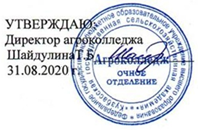 рабочая программа дисциплины (модуля)рабочая программа дисциплины (модуля)рабочая программа дисциплины (модуля)рабочая программа дисциплины (модуля)рабочая программа дисциплины (модуля)рабочая программа дисциплины (модуля)рабочая программа дисциплины (модуля)рабочая программа дисциплины (модуля)рабочая программа дисциплины (модуля)рабочая программа дисциплины (модуля)рабочая программа дисциплины (модуля)рабочая программа дисциплины (модуля)рабочая программа дисциплины (модуля)рабочая программа дисциплины (модуля)рабочая программа дисциплины (модуля)рабочая программа дисциплины (модуля)рабочая программа дисциплины (модуля)рабочая программа дисциплины (модуля)рабочая программа дисциплины (модуля)рабочая программа дисциплины (модуля)рабочая программа дисциплины (модуля)рабочая программа дисциплины (модуля)рабочая программа дисциплины (модуля)_____ОП.09_____________ОП.09_____________ОП.09_____________ОП.09_____________ОП.09_____________ОП.09_____________ОП.09_____________ОП.09_____________ОП.09_____________ОП.09_____________ОП.09_____________ОП.09________МатериаловедениеМатериаловедениеМатериаловедениеМатериаловедениеМатериаловедениеМатериаловедениеМатериаловедениеМатериаловедениеУчебный планУчебный планУчебный планУчебный планУчебный планУчебный планУчебный планУчебный план35.02.07-20-9-1СМ.osfМеханизация сельского хозяйстваПрофиль получаемого профессионального образования при реализации программы среднего общего образования: технический35.02.07-20-9-1СМ.osfМеханизация сельского хозяйстваПрофиль получаемого профессионального образования при реализации программы среднего общего образования: технический35.02.07-20-9-1СМ.osfМеханизация сельского хозяйстваПрофиль получаемого профессионального образования при реализации программы среднего общего образования: технический35.02.07-20-9-1СМ.osfМеханизация сельского хозяйстваПрофиль получаемого профессионального образования при реализации программы среднего общего образования: технический35.02.07-20-9-1СМ.osfМеханизация сельского хозяйстваПрофиль получаемого профессионального образования при реализации программы среднего общего образования: технический35.02.07-20-9-1СМ.osfМеханизация сельского хозяйстваПрофиль получаемого профессионального образования при реализации программы среднего общего образования: технический35.02.07-20-9-1СМ.osfМеханизация сельского хозяйстваПрофиль получаемого профессионального образования при реализации программы среднего общего образования: технический35.02.07-20-9-1СМ.osfМеханизация сельского хозяйстваПрофиль получаемого профессионального образования при реализации программы среднего общего образования: технический35.02.07-20-9-1СМ.osfМеханизация сельского хозяйстваПрофиль получаемого профессионального образования при реализации программы среднего общего образования: технический35.02.07-20-9-1СМ.osfМеханизация сельского хозяйстваПрофиль получаемого профессионального образования при реализации программы среднего общего образования: технический35.02.07-20-9-1СМ.osfМеханизация сельского хозяйстваПрофиль получаемого профессионального образования при реализации программы среднего общего образования: технический35.02.07-20-9-1СМ.osfМеханизация сельского хозяйстваПрофиль получаемого профессионального образования при реализации программы среднего общего образования: технический35.02.07-20-9-1СМ.osfМеханизация сельского хозяйстваПрофиль получаемого профессионального образования при реализации программы среднего общего образования: технический35.02.07-20-9-1СМ.osfМеханизация сельского хозяйстваПрофиль получаемого профессионального образования при реализации программы среднего общего образования: технический35.02.07-20-9-1СМ.osfМеханизация сельского хозяйстваПрофиль получаемого профессионального образования при реализации программы среднего общего образования: технический35.02.07-20-9-1СМ.osfМеханизация сельского хозяйстваПрофиль получаемого профессионального образования при реализации программы среднего общего образования: технический35.02.07-20-9-1СМ.osfМеханизация сельского хозяйстваПрофиль получаемого профессионального образования при реализации программы среднего общего образования: технический35.02.07-20-9-1СМ.osfМеханизация сельского хозяйстваПрофиль получаемого профессионального образования при реализации программы среднего общего образования: технический35.02.07-20-9-1СМ.osfМеханизация сельского хозяйстваПрофиль получаемого профессионального образования при реализации программы среднего общего образования: технический35.02.07-20-9-1СМ.osfМеханизация сельского хозяйстваПрофиль получаемого профессионального образования при реализации программы среднего общего образования: технический35.02.07-20-9-1СМ.osfМеханизация сельского хозяйстваПрофиль получаемого профессионального образования при реализации программы среднего общего образования: технический35.02.07-20-9-1СМ.osfМеханизация сельского хозяйстваПрофиль получаемого профессионального образования при реализации программы среднего общего образования: технический35.02.07-20-9-1СМ.osfМеханизация сельского хозяйстваПрофиль получаемого профессионального образования при реализации программы среднего общего образования: технический35.02.07-20-9-1СМ.osfМеханизация сельского хозяйстваПрофиль получаемого профессионального образования при реализации программы среднего общего образования: технический35.02.07-20-9-1СМ.osfМеханизация сельского хозяйстваПрофиль получаемого профессионального образования при реализации программы среднего общего образования: технический35.02.07-20-9-1СМ.osfМеханизация сельского хозяйстваПрофиль получаемого профессионального образования при реализации программы среднего общего образования: техническийКвалификацияКвалификацияКвалификацияКвалификацияКвалификацияКвалификацияКвалификацияКвалификациятехник-механиктехник-механиктехник-механиктехник-механиктехник-механиктехник-механиктехник-механиктехник-механиктехник-механиктехник-механиктехник-механиктехник-механиктехник-механикФорма обученияФорма обученияФорма обученияФорма обученияочнаяочнаяочнаяочнаяочнаяочнаяочнаяочнаяочнаяочнаяочнаяочнаяочнаяФорма обученияФорма обученияФорма обученияФорма обученияОбщая трудоемкостьОбщая трудоемкостьОбщая трудоемкостьОбщая трудоемкостьОбщая трудоемкостьОбщая трудоемкость0 ЗЕТ0 ЗЕТ0 ЗЕТ0 ЗЕТ0 ЗЕТЧасов по учебному плануЧасов по учебному плануЧасов по учебному плануЧасов по учебному плануЧасов по учебному плануЧасов по учебному плануЧасов по учебному плануЧасов по учебному плануЧасов по учебному плану102102102Виды контроля  в семестрах:Виды контроля  в семестрах:Виды контроля  в семестрах:Виды контроля  в семестрах:102102102экзамен -  3экзамен -  3экзамен -  3в том числе:экзамен -  3экзамен -  3экзамен -  3в том числе:контактная работаконтактная работаконтактная работаконтактная работаконтактная работаконтактная работаконтактная работаконтактная работаконтактная работаконтактная работаконтактная работаконтактная работаконтактная работаконтактная работаконтактная работаконтактная работаконтактная работаконтактная работаконтактная работаконтактная работаконтактная работаконтактная работаконтактная работаконтактная работа707070707070707070707070самостоятельная работасамостоятельная работасамостоятельная работасамостоятельная работасамостоятельная работасамостоятельная работасамостоятельная работасамостоятельная работасамостоятельная работасамостоятельная работасамостоятельная работасамостоятельная работасамостоятельная работасамостоятельная работасамостоятельная работасамостоятельная работасамостоятельная работасамостоятельная работа32323232часы на контрольчасы на контрольчасы на контрольчасы на контрольчасы на контрольчасы на контрольРаспределение часов дисциплины по семестрамРаспределение часов дисциплины по семестрамРаспределение часов дисциплины по семестрамРаспределение часов дисциплины по семестрамРаспределение часов дисциплины по семестрамРаспределение часов дисциплины по семестрамРаспределение часов дисциплины по семестрамРаспределение часов дисциплины по семестрамРаспределение часов дисциплины по семестрамРаспределение часов дисциплины по семестрамРаспределение часов дисциплины по семестрамРаспределение часов дисциплины по семестрамРаспределение часов дисциплины по семестрамРаспределение часов дисциплины по семестрамРаспределение часов дисциплины по семестрамРаспределение часов дисциплины по семестрамРаспределение часов дисциплины по семестрамРаспределение часов дисциплины по семестрамСеместр(<Курс>.<Семестр на курсе>)Семестр(<Курс>.<Семестр на курсе>)Семестр(<Курс>.<Семестр на курсе>)Семестр(<Курс>.<Семестр на курсе>)Семестр(<Курс>.<Семестр на курсе>)Семестр(<Курс>.<Семестр на курсе>)3 (2.1)3 (2.1)3 (2.1)3 (2.1)3 (2.1)3 (2.1)ИтогоИтогоИтогоИтогоИтогоИтогоНедельНедельНедельНедельНедельНедель161616161616ИтогоИтогоИтогоИтогоИтогоИтогоВид занятийВид занятийВид занятийВид занятийВид занятийВид занятийУПУПУПРПРПРПУПУПУПРПРПРПЛекцииЛекцииЛекцииЛекцииЛекцииЛекции323232323232323232323232ПрактическиеПрактическиеПрактическиеПрактическиеПрактическиеПрактические323232323232323232323232КонсультацииКонсультацииКонсультацииКонсультацииКонсультацииКонсультации666666666666Итого ауд.Итого ауд.Итого ауд.Итого ауд.Итого ауд.Итого ауд.646464646464646464646464Кoнтактная рабoтаКoнтактная рабoтаКoнтактная рабoтаКoнтактная рабoтаКoнтактная рабoтаКoнтактная рабoта707070707070707070707070Сам. работаСам. работаСам. работаСам. работаСам. работаСам. работа323232323232323232323232ИтогоИтогоИтогоИтогоИтогоИтого102102102102102102102102102102102102Кемерово 2020 г.Кемерово 2020 г.Кемерово 2020 г.Кемерово 2020 г.Кемерово 2020 г.Кемерово 2020 г.Кемерово 2020 г.Кемерово 2020 г.Кемерово 2020 г.Кемерово 2020 г.Кемерово 2020 г.Кемерово 2020 г.Кемерово 2020 г.Кемерово 2020 г.Кемерово 2020 г.Кемерово 2020 г.Кемерово 2020 г.Кемерово 2020 г.Кемерово 2020 г.Кемерово 2020 г.Кемерово 2020 г.Кемерово 2020 г.Кемерово 2020 г.Кемерово 2020 г.Кемерово 2020 г.Кемерово 2020 г.Кемерово 2020 г.Кемерово 2020 г.УП: 35.02.07-20-9-1СМ.osfУП: 35.02.07-20-9-1СМ.osfстр. 2Программу составил(и):преп, Храпов А.А. _________________преп, Храпов А.А. _________________преп, Храпов А.А. _________________преп, Храпов А.А. _________________преп, Храпов А.А. _________________преп, Храпов А.А. _________________Рабочая программа дисциплиныРабочая программа дисциплиныРабочая программа дисциплиныМатериаловедениеМатериаловедениеМатериаловедениеМатериаловедениеМатериаловедениеМатериаловедениеразработана в соответствии с требованиями ФГОС СПО:разработана в соответствии с требованиями ФГОС СПО:разработана в соответствии с требованиями ФГОС СПО:разработана в соответствии с требованиями ФГОС СПО:Федеральный государственный образовательный стандарт среднего профессионального образования по специальности 35.02.07 МЕХАНИЗАЦИЯ СЕЛЬСКОГО ХОЗЯЙСТВА (приказ Минобрнауки России от 07.05.2014 г. № 456)Федеральный государственный образовательный стандарт среднего профессионального образования по специальности 35.02.07 МЕХАНИЗАЦИЯ СЕЛЬСКОГО ХОЗЯЙСТВА (приказ Минобрнауки России от 07.05.2014 г. № 456)Федеральный государственный образовательный стандарт среднего профессионального образования по специальности 35.02.07 МЕХАНИЗАЦИЯ СЕЛЬСКОГО ХОЗЯЙСТВА (приказ Минобрнауки России от 07.05.2014 г. № 456)Федеральный государственный образовательный стандарт среднего профессионального образования по специальности 35.02.07 МЕХАНИЗАЦИЯ СЕЛЬСКОГО ХОЗЯЙСТВА (приказ Минобрнауки России от 07.05.2014 г. № 456)Федеральный государственный образовательный стандарт среднего профессионального образования по специальности 35.02.07 МЕХАНИЗАЦИЯ СЕЛЬСКОГО ХОЗЯЙСТВА (приказ Минобрнауки России от 07.05.2014 г. № 456)Федеральный государственный образовательный стандарт среднего профессионального образования по специальности 35.02.07 МЕХАНИЗАЦИЯ СЕЛЬСКОГО ХОЗЯЙСТВА (приказ Минобрнауки России от 07.05.2014 г. № 456)составлена на основании учебного плана:составлена на основании учебного плана:составлена на основании учебного плана:Механизация сельского хозяйстваПрофиль получаемого профессионального образования при реализации программы среднего общего образования: техническийМеханизация сельского хозяйстваПрофиль получаемого профессионального образования при реализации программы среднего общего образования: техническийМеханизация сельского хозяйстваПрофиль получаемого профессионального образования при реализации программы среднего общего образования: техническийМеханизация сельского хозяйстваПрофиль получаемого профессионального образования при реализации программы среднего общего образования: техническийМеханизация сельского хозяйстваПрофиль получаемого профессионального образования при реализации программы среднего общего образования: техническийМеханизация сельского хозяйстваПрофиль получаемого профессионального образования при реализации программы среднего общего образования: техническийутвержденного учёным советом вуза от 28.05.2020 протокол № 9.утвержденного учёным советом вуза от 28.05.2020 протокол № 9.утвержденного учёным советом вуза от 28.05.2020 протокол № 9.утвержденного учёным советом вуза от 28.05.2020 протокол № 9.утвержденного учёным советом вуза от 28.05.2020 протокол № 9.утвержденного учёным советом вуза от 28.05.2020 протокол № 9.Рабочая программа одобрена на заседанииРабочая программа одобрена на заседанииРабочая программа одобрена на заседанииРабочая программа одобрена на заседанииРабочая программа одобрена на заседанииРабочая программа одобрена на заседанииагроколледжаагроколледжаагроколледжаагроколледжаагроколледжаагроколледжаПротокол №1 от 31 августа 2020 г.Срок действия программы: 2020-2024 уч.г.Директор агроколледжа  Шайдулина Татьяна Барисовна 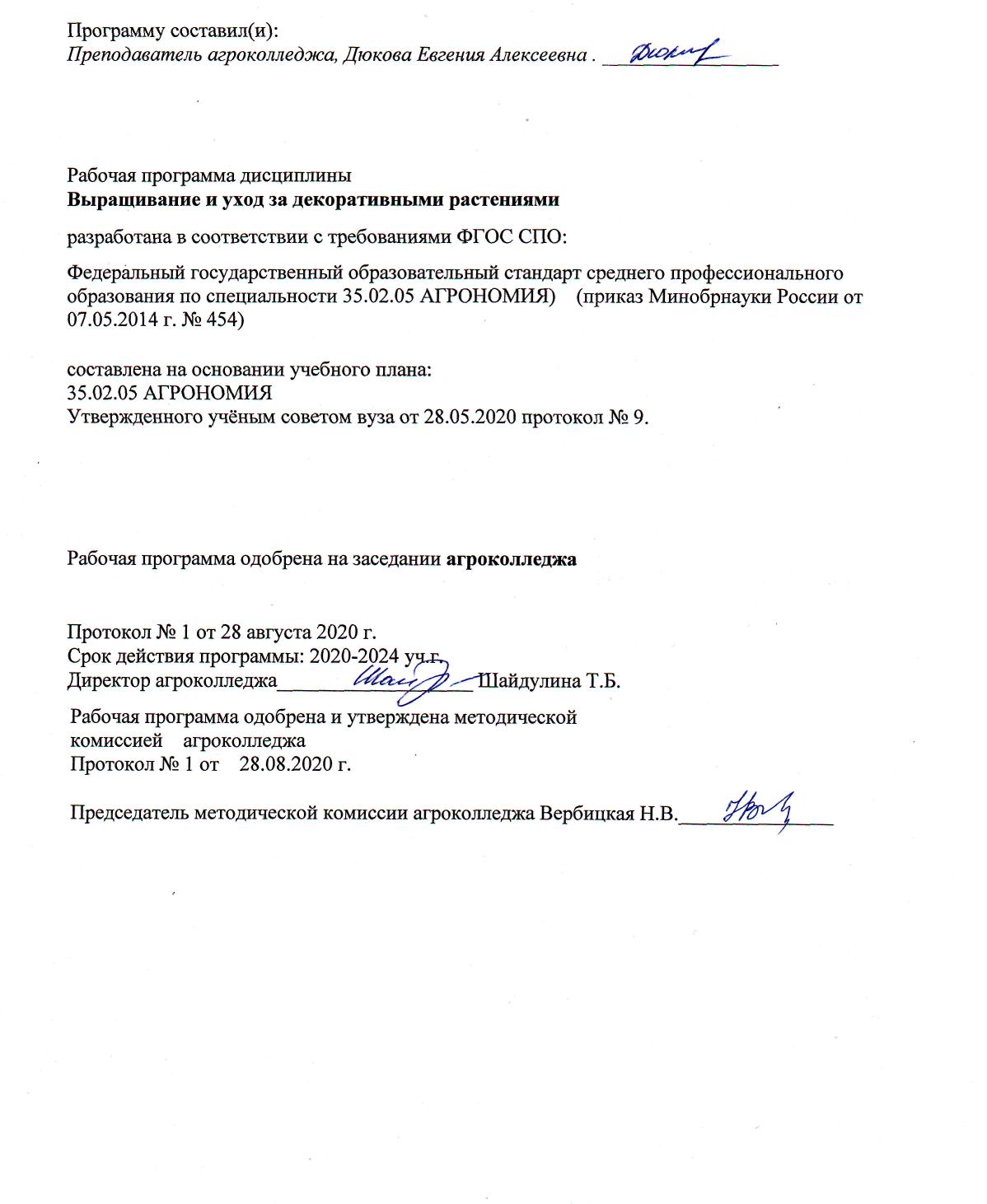 Протокол №1 от 31 августа 2020 г.Срок действия программы: 2020-2024 уч.г.Директор агроколледжа  Шайдулина Татьяна Барисовна Протокол №1 от 31 августа 2020 г.Срок действия программы: 2020-2024 уч.г.Директор агроколледжа  Шайдулина Татьяна Барисовна Протокол №1 от 31 августа 2020 г.Срок действия программы: 2020-2024 уч.г.Директор агроколледжа  Шайдулина Татьяна Барисовна Протокол №1 от 31 августа 2020 г.Срок действия программы: 2020-2024 уч.г.Директор агроколледжа  Шайдулина Татьяна Барисовна Протокол №1 от 31 августа 2020 г.Срок действия программы: 2020-2024 уч.г.Директор агроколледжа  Шайдулина Татьяна Барисовна Рабочая программа одобрена и утверждена методическойКомиссией агроколледжаПротокол №1 от 31 августа 2020 г.Председатель методической комиссии Вербицкая Н.В. Рабочая программа одобрена и утверждена методическойКомиссией агроколледжаПротокол №1 от 31 августа 2020 г.Председатель методической комиссии Вербицкая Н.В. Рабочая программа одобрена и утверждена методическойКомиссией агроколледжаПротокол №1 от 31 августа 2020 г.Председатель методической комиссии Вербицкая Н.В. Рабочая программа одобрена и утверждена методическойКомиссией агроколледжаПротокол №1 от 31 августа 2020 г.Председатель методической комиссии Вербицкая Н.В. Рабочая программа одобрена и утверждена методическойКомиссией агроколледжаПротокол №1 от 31 августа 2020 г.Председатель методической комиссии Вербицкая Н.В. Рабочая программа одобрена и утверждена методическойКомиссией агроколледжаПротокол №1 от 31 августа 2020 г.Председатель методической комиссии Вербицкая Н.В. Рабочая программа одобрена и утверждена методическойКомиссией агроколледжаПротокол №1 от 31 августа 2020 г.Председатель методической комиссии Вербицкая Н.В. Рабочая программа одобрена и утверждена методическойКомиссией агроколледжаПротокол №1 от 31 августа 2020 г.Председатель методической комиссии Вербицкая Н.В. Рабочая программа одобрена и утверждена методическойКомиссией агроколледжаПротокол №1 от 31 августа 2020 г.Председатель методической комиссии Вербицкая Н.В. Рабочая программа одобрена и утверждена методическойКомиссией агроколледжаПротокол №1 от 31 августа 2020 г.Председатель методической комиссии Вербицкая Н.В. Рабочая программа одобрена и утверждена методическойКомиссией агроколледжаПротокол №1 от 31 августа 2020 г.Председатель методической комиссии Вербицкая Н.В. Рабочая программа одобрена и утверждена методическойКомиссией агроколледжаПротокол №1 от 31 августа 2020 г.Председатель методической комиссии Вербицкая Н.В. УП: 35.02.07-20-9-1СМ.osfУП: 35.02.07-20-9-1СМ.osfстр. 3Визирование РПД для исполнения в очередном учебном годуВизирование РПД для исполнения в очередном учебном годуВизирование РПД для исполнения в очередном учебном годуВизирование РПД для исполнения в очередном учебном годуВизирование РПД для исполнения в очередном учебном годуВизирование РПД для исполнения в очередном учебном годуРабочая программа пересмотрена, обсуждена и одобрена для исполнения в 2021-2022 учебном годуна заседании кафедры агроколледжРабочая программа пересмотрена, обсуждена и одобрена для исполнения в 2021-2022 учебном годуна заседании кафедры агроколледжРабочая программа пересмотрена, обсуждена и одобрена для исполнения в 2021-2022 учебном годуна заседании кафедры агроколледжРабочая программа пересмотрена, обсуждена и одобрена для исполнения в 2021-2022 учебном годуна заседании кафедры агроколледжРабочая программа пересмотрена, обсуждена и одобрена для исполнения в 2021-2022 учебном годуна заседании кафедры агроколледжРабочая программа пересмотрена, обсуждена и одобрена для исполнения в 2021-2022 учебном годуна заседании кафедры агроколледжРабочая программа пересмотрена, обсуждена и одобрена для исполнения в 2021-2022 учебном годуна заседании кафедры агроколледжРабочая программа пересмотрена, обсуждена и одобрена для исполнения в 2021-2022 учебном годуна заседании кафедры агроколледжРабочая программа пересмотрена, обсуждена и одобрена для исполнения в 2021-2022 учебном годуна заседании кафедры агроколледжРабочая программа пересмотрена, обсуждена и одобрена для исполнения в 2021-2022 учебном годуна заседании кафедры агроколледжРабочая программа пересмотрена, обсуждена и одобрена для исполнения в 2021-2022 учебном годуна заседании кафедры агроколледжРабочая программа пересмотрена, обсуждена и одобрена для исполнения в 2021-2022 учебном годуна заседании кафедры агроколледжподпись    расшифровкаподпись    расшифровкаподпись    расшифровкаподпись    расшифровкаВизирование РПД для исполнения в очередном учебном годуВизирование РПД для исполнения в очередном учебном годуВизирование РПД для исполнения в очередном учебном годуВизирование РПД для исполнения в очередном учебном годуВизирование РПД для исполнения в очередном учебном годуВизирование РПД для исполнения в очередном учебном годуРабочая программа пересмотрена, обсуждена и одобрена для исполнения в 2022-2023 учебном годуна заседании кафедры агроколледжРабочая программа пересмотрена, обсуждена и одобрена для исполнения в 2022-2023 учебном годуна заседании кафедры агроколледжРабочая программа пересмотрена, обсуждена и одобрена для исполнения в 2022-2023 учебном годуна заседании кафедры агроколледжРабочая программа пересмотрена, обсуждена и одобрена для исполнения в 2022-2023 учебном годуна заседании кафедры агроколледжРабочая программа пересмотрена, обсуждена и одобрена для исполнения в 2022-2023 учебном годуна заседании кафедры агроколледжРабочая программа пересмотрена, обсуждена и одобрена для исполнения в 2022-2023 учебном годуна заседании кафедры агроколледжРабочая программа пересмотрена, обсуждена и одобрена для исполнения в 2022-2023 учебном годуна заседании кафедры агроколледжРабочая программа пересмотрена, обсуждена и одобрена для исполнения в 2022-2023 учебном годуна заседании кафедры агроколледжРабочая программа пересмотрена, обсуждена и одобрена для исполнения в 2022-2023 учебном годуна заседании кафедры агроколледжРабочая программа пересмотрена, обсуждена и одобрена для исполнения в 2022-2023 учебном годуна заседании кафедры агроколледжРабочая программа пересмотрена, обсуждена и одобрена для исполнения в 2022-2023 учебном годуна заседании кафедры агроколледжРабочая программа пересмотрена, обсуждена и одобрена для исполнения в 2022-2023 учебном годуна заседании кафедры агроколледжподпись    расшифровкаподпись    расшифровкаподпись    расшифровкаподпись    расшифровкаВизирование РПД для исполнения в очередном учебном годуВизирование РПД для исполнения в очередном учебном годуВизирование РПД для исполнения в очередном учебном годуВизирование РПД для исполнения в очередном учебном годуВизирование РПД для исполнения в очередном учебном годуВизирование РПД для исполнения в очередном учебном годуРабочая программа пересмотрена, обсуждена и одобрена для исполнения в 2023-2024 учебном годуна заседании кафедры агроколледжРабочая программа пересмотрена, обсуждена и одобрена для исполнения в 2023-2024 учебном годуна заседании кафедры агроколледжРабочая программа пересмотрена, обсуждена и одобрена для исполнения в 2023-2024 учебном годуна заседании кафедры агроколледжРабочая программа пересмотрена, обсуждена и одобрена для исполнения в 2023-2024 учебном годуна заседании кафедры агроколледжРабочая программа пересмотрена, обсуждена и одобрена для исполнения в 2023-2024 учебном годуна заседании кафедры агроколледжРабочая программа пересмотрена, обсуждена и одобрена для исполнения в 2023-2024 учебном годуна заседании кафедры агроколледжРабочая программа пересмотрена, обсуждена и одобрена для исполнения в 2023-2024 учебном годуна заседании кафедры агроколледжРабочая программа пересмотрена, обсуждена и одобрена для исполнения в 2023-2024 учебном годуна заседании кафедры агроколледжРабочая программа пересмотрена, обсуждена и одобрена для исполнения в 2023-2024 учебном годуна заседании кафедры агроколледжРабочая программа пересмотрена, обсуждена и одобрена для исполнения в 2023-2024 учебном годуна заседании кафедры агроколледжРабочая программа пересмотрена, обсуждена и одобрена для исполнения в 2023-2024 учебном годуна заседании кафедры агроколледжРабочая программа пересмотрена, обсуждена и одобрена для исполнения в 2023-2024 учебном годуна заседании кафедры агроколледжподпись    расшифровкаподпись    расшифровкаподпись    расшифровкаподпись    расшифровкаВизирование РПД для исполнения в очередном учебном годуВизирование РПД для исполнения в очередном учебном годуВизирование РПД для исполнения в очередном учебном годуВизирование РПД для исполнения в очередном учебном годуВизирование РПД для исполнения в очередном учебном годуВизирование РПД для исполнения в очередном учебном годуРабочая программа пересмотрена, обсуждена и одобрена для исполнения в 2024-2025 учебном годуна заседании кафедры агроколледжРабочая программа пересмотрена, обсуждена и одобрена для исполнения в 2024-2025 учебном годуна заседании кафедры агроколледжРабочая программа пересмотрена, обсуждена и одобрена для исполнения в 2024-2025 учебном годуна заседании кафедры агроколледжРабочая программа пересмотрена, обсуждена и одобрена для исполнения в 2024-2025 учебном годуна заседании кафедры агроколледжРабочая программа пересмотрена, обсуждена и одобрена для исполнения в 2024-2025 учебном годуна заседании кафедры агроколледжРабочая программа пересмотрена, обсуждена и одобрена для исполнения в 2024-2025 учебном годуна заседании кафедры агроколледжРабочая программа пересмотрена, обсуждена и одобрена для исполнения в 2024-2025 учебном годуна заседании кафедры агроколледжРабочая программа пересмотрена, обсуждена и одобрена для исполнения в 2024-2025 учебном годуна заседании кафедры агроколледжРабочая программа пересмотрена, обсуждена и одобрена для исполнения в 2024-2025 учебном годуна заседании кафедры агроколледжРабочая программа пересмотрена, обсуждена и одобрена для исполнения в 2024-2025 учебном годуна заседании кафедры агроколледжРабочая программа пересмотрена, обсуждена и одобрена для исполнения в 2024-2025 учебном годуна заседании кафедры агроколледжРабочая программа пересмотрена, обсуждена и одобрена для исполнения в 2024-2025 учебном годуна заседании кафедры агроколледжподпись    расшифровкаподпись    расшифровкаподпись    расшифровкаподпись    расшифровкаУП: 35.02.07-20-9-1СМ.osfУП: 35.02.07-20-9-1СМ.osfУП: 35.02.07-20-9-1СМ.osfУП: 35.02.07-20-9-1СМ.osfстр. 41. ЦЕЛЬ И ЗАДАЧИ ОСВОЕНИЯ ДИСЦИПЛИНЫ1. ЦЕЛЬ И ЗАДАЧИ ОСВОЕНИЯ ДИСЦИПЛИНЫ1. ЦЕЛЬ И ЗАДАЧИ ОСВОЕНИЯ ДИСЦИПЛИНЫ1. ЦЕЛЬ И ЗАДАЧИ ОСВОЕНИЯ ДИСЦИПЛИНЫ1. ЦЕЛЬ И ЗАДАЧИ ОСВОЕНИЯ ДИСЦИПЛИНЫ1. ЦЕЛЬ И ЗАДАЧИ ОСВОЕНИЯ ДИСЦИПЛИНЫформирование основных представлений о свойствах материалов, способах их упрочнения, влияния технологических методов получения и обработки заготовок на качество деталей, для последующего обоснованного выбора материала, формы изделия и способа его изготовления с учетом требований технологичностиформирование основных представлений о свойствах материалов, способах их упрочнения, влияния технологических методов получения и обработки заготовок на качество деталей, для последующего обоснованного выбора материала, формы изделия и способа его изготовления с учетом требований технологичностиформирование основных представлений о свойствах материалов, способах их упрочнения, влияния технологических методов получения и обработки заготовок на качество деталей, для последующего обоснованного выбора материала, формы изделия и способа его изготовления с учетом требований технологичностиформирование основных представлений о свойствах материалов, способах их упрочнения, влияния технологических методов получения и обработки заготовок на качество деталей, для последующего обоснованного выбора материала, формы изделия и способа его изготовления с учетом требований технологичностиформирование основных представлений о свойствах материалов, способах их упрочнения, влияния технологических методов получения и обработки заготовок на качество деталей, для последующего обоснованного выбора материала, формы изделия и способа его изготовления с учетом требований технологичностиформирование основных представлений о свойствах материалов, способах их упрочнения, влияния технологических методов получения и обработки заготовок на качество деталей, для последующего обоснованного выбора материала, формы изделия и способа его изготовления с учетом требований технологичностиЗадачи:Задачи:Задачи:Задачи:Задачи:Задачи:- приобретение представлений об основных связях между составом, структурой и свойствами металлов, а также о закономерностях изменения структуры и свойств под действием термического, химического и механического воздействия;- приобретение представлений об основных связях между составом, структурой и свойствами металлов, а также о закономерностях изменения структуры и свойств под действием термического, химического и механического воздействия;- приобретение представлений об основных связях между составом, структурой и свойствами металлов, а также о закономерностях изменения структуры и свойств под действием термического, химического и механического воздействия;- приобретение представлений об основных связях между составом, структурой и свойствами металлов, а также о закономерностях изменения структуры и свойств под действием термического, химического и механического воздействия;- приобретение представлений об основных связях между составом, структурой и свойствами металлов, а также о закономерностях изменения структуры и свойств под действием термического, химического и механического воздействия;- приобретение представлений об основных связях между составом, структурой и свойствами металлов, а также о закономерностях изменения структуры и свойств под действием термического, химического и механического воздействия;- овладение приемами технологических процессов переработки металлов в готовые изделия и заготовки путём литья, сварки и обработки давлением;- овладение приемами технологических процессов переработки металлов в готовые изделия и заготовки путём литья, сварки и обработки давлением;- овладение приемами технологических процессов переработки металлов в готовые изделия и заготовки путём литья, сварки и обработки давлением;- овладение приемами технологических процессов переработки металлов в готовые изделия и заготовки путём литья, сварки и обработки давлением;- овладение приемами технологических процессов переработки металлов в готовые изделия и заготовки путём литья, сварки и обработки давлением;- овладение приемами технологических процессов переработки металлов в готовые изделия и заготовки путём литья, сварки и обработки давлением;- ознакомление с закономерностями резания конструкционных материалов, металлорежущими инструментами, устройствами и наладкой металлорежущих станков, основами проектирования технологических процессов механической обработки проектных деталей- ознакомление с закономерностями резания конструкционных материалов, металлорежущими инструментами, устройствами и наладкой металлорежущих станков, основами проектирования технологических процессов механической обработки проектных деталей- ознакомление с закономерностями резания конструкционных материалов, металлорежущими инструментами, устройствами и наладкой металлорежущих станков, основами проектирования технологических процессов механической обработки проектных деталей- ознакомление с закономерностями резания конструкционных материалов, металлорежущими инструментами, устройствами и наладкой металлорежущих станков, основами проектирования технологических процессов механической обработки проектных деталей- ознакомление с закономерностями резания конструкционных материалов, металлорежущими инструментами, устройствами и наладкой металлорежущих станков, основами проектирования технологических процессов механической обработки проектных деталей- ознакомление с закономерностями резания конструкционных материалов, металлорежущими инструментами, устройствами и наладкой металлорежущих станков, основами проектирования технологических процессов механической обработки проектных деталей2. МЕСТО ДИСЦИПЛИНЫ В СТРУКТУРЕ УЧЕБНОГО ПЛАНА2. МЕСТО ДИСЦИПЛИНЫ В СТРУКТУРЕ УЧЕБНОГО ПЛАНА2. МЕСТО ДИСЦИПЛИНЫ В СТРУКТУРЕ УЧЕБНОГО ПЛАНА2. МЕСТО ДИСЦИПЛИНЫ В СТРУКТУРЕ УЧЕБНОГО ПЛАНА2. МЕСТО ДИСЦИПЛИНЫ В СТРУКТУРЕ УЧЕБНОГО ПЛАНА2. МЕСТО ДИСЦИПЛИНЫ В СТРУКТУРЕ УЧЕБНОГО ПЛАНАЦикл (раздел) ОП:Цикл (раздел) ОП:Цикл (раздел) ОП:2.1Входной уровень знаний:Входной уровень знаний:Входной уровень знаний:Входной уровень знаний:Входной уровень знаний:2.1.1Входной уровень знаний, умений, опыта деятельности, требуемых для формирования компетенции, определяется федеральным государственным образовательным стандартом среднего общего образования (утвержден приказом Минобрнауки России от 17.05.2012 N 413 (ред. от 31.12.2015))Входной уровень знаний, умений, опыта деятельности, требуемых для формирования компетенции, определяется федеральным государственным образовательным стандартом среднего общего образования (утвержден приказом Минобрнауки России от 17.05.2012 N 413 (ред. от 31.12.2015))Входной уровень знаний, умений, опыта деятельности, требуемых для формирования компетенции, определяется федеральным государственным образовательным стандартом среднего общего образования (утвержден приказом Минобрнауки России от 17.05.2012 N 413 (ред. от 31.12.2015))Входной уровень знаний, умений, опыта деятельности, требуемых для формирования компетенции, определяется федеральным государственным образовательным стандартом среднего общего образования (утвержден приказом Минобрнауки России от 17.05.2012 N 413 (ред. от 31.12.2015))Входной уровень знаний, умений, опыта деятельности, требуемых для формирования компетенции, определяется федеральным государственным образовательным стандартом среднего общего образования (утвержден приказом Минобрнауки России от 17.05.2012 N 413 (ред. от 31.12.2015))2.2Дисциплины и практики, для которых освоение данной дисциплины (модуля) необходимо как предшествующее:Дисциплины и практики, для которых освоение данной дисциплины (модуля) необходимо как предшествующее:Дисциплины и практики, для которых освоение данной дисциплины (модуля) необходимо как предшествующее:Дисциплины и практики, для которых освоение данной дисциплины (модуля) необходимо как предшествующее:Дисциплины и практики, для которых освоение данной дисциплины (модуля) необходимо как предшествующее:2.2.1Назначение и общее устройство тракторов, автомобилей и сельскохозяйственных машинНазначение и общее устройство тракторов, автомобилей и сельскохозяйственных машинНазначение и общее устройство тракторов, автомобилей и сельскохозяйственных машинНазначение и общее устройство тракторов, автомобилей и сельскохозяйственных машинНазначение и общее устройство тракторов, автомобилей и сельскохозяйственных машин2.2.2Подготовка машин, механизмов, установок, приспособлений к работе, комплектование сборочных единицПодготовка машин, механизмов, установок, приспособлений к работе, комплектование сборочных единицПодготовка машин, механизмов, установок, приспособлений к работе, комплектование сборочных единицПодготовка машин, механизмов, установок, приспособлений к работе, комплектование сборочных единицПодготовка машин, механизмов, установок, приспособлений к работе, комплектование сборочных единиц2.2.3Назначение и общее устройство тракторов, автомобилей и сельскохозяйственных машинНазначение и общее устройство тракторов, автомобилей и сельскохозяйственных машинНазначение и общее устройство тракторов, автомобилей и сельскохозяйственных машинНазначение и общее устройство тракторов, автомобилей и сельскохозяйственных машинНазначение и общее устройство тракторов, автомобилей и сельскохозяйственных машин3. КОМПЕТЕНЦИИ ОБУЧАЮЩЕГОСЯ, ФОРМИРУЕМЫЕ В РЕЗУЛЬТАТЕ ОСВОЕНИЯ ДИСЦИПЛИНЫ (МОДУЛЯ)3. КОМПЕТЕНЦИИ ОБУЧАЮЩЕГОСЯ, ФОРМИРУЕМЫЕ В РЕЗУЛЬТАТЕ ОСВОЕНИЯ ДИСЦИПЛИНЫ (МОДУЛЯ)3. КОМПЕТЕНЦИИ ОБУЧАЮЩЕГОСЯ, ФОРМИРУЕМЫЕ В РЕЗУЛЬТАТЕ ОСВОЕНИЯ ДИСЦИПЛИНЫ (МОДУЛЯ)3. КОМПЕТЕНЦИИ ОБУЧАЮЩЕГОСЯ, ФОРМИРУЕМЫЕ В РЕЗУЛЬТАТЕ ОСВОЕНИЯ ДИСЦИПЛИНЫ (МОДУЛЯ)3. КОМПЕТЕНЦИИ ОБУЧАЮЩЕГОСЯ, ФОРМИРУЕМЫЕ В РЕЗУЛЬТАТЕ ОСВОЕНИЯ ДИСЦИПЛИНЫ (МОДУЛЯ)3. КОМПЕТЕНЦИИ ОБУЧАЮЩЕГОСЯ, ФОРМИРУЕМЫЕ В РЕЗУЛЬТАТЕ ОСВОЕНИЯ ДИСЦИПЛИНЫ (МОДУЛЯ)ОК 1: Понимать сущность и социальную значимость своей будущей профессии, проявлять к ней устойчивый интерес.ОК 1: Понимать сущность и социальную значимость своей будущей профессии, проявлять к ней устойчивый интерес.ОК 1: Понимать сущность и социальную значимость своей будущей профессии, проявлять к ней устойчивый интерес.ОК 1: Понимать сущность и социальную значимость своей будущей профессии, проявлять к ней устойчивый интерес.ОК 1: Понимать сущность и социальную значимость своей будущей профессии, проявлять к ней устойчивый интерес.ОК 1: Понимать сущность и социальную значимость своей будущей профессии, проявлять к ней устойчивый интерес.Знать:Знать:Знать:Знать:Знать:Знать:Уровень 1Уровень 1Уровень 2Уровень 2Уровень 3Уровень 3Уметь:Уметь:Уметь:Уметь:Уметь:Уметь:Уровень 1Уровень 1Уровень 2Уровень 2Уровень 3Уровень 3Владеть:Владеть:Владеть:Владеть:Владеть:Владеть:Уровень 1Уровень 1Уровень 2Уровень 2Уровень 3Уровень 3ОК 2: Организовывать собственную деятельность, выбирать типовые методы и способы выполнения профессиональных задач, оценивать их эффективность и качество.ОК 2: Организовывать собственную деятельность, выбирать типовые методы и способы выполнения профессиональных задач, оценивать их эффективность и качество.ОК 2: Организовывать собственную деятельность, выбирать типовые методы и способы выполнения профессиональных задач, оценивать их эффективность и качество.ОК 2: Организовывать собственную деятельность, выбирать типовые методы и способы выполнения профессиональных задач, оценивать их эффективность и качество.ОК 2: Организовывать собственную деятельность, выбирать типовые методы и способы выполнения профессиональных задач, оценивать их эффективность и качество.ОК 2: Организовывать собственную деятельность, выбирать типовые методы и способы выполнения профессиональных задач, оценивать их эффективность и качество.Знать:Знать:Знать:Знать:Знать:Знать:Уровень 1Уровень 1Уровень 2Уровень 2Уровень 3Уровень 3Уметь:Уметь:Уметь:Уметь:Уметь:Уметь:Уровень 1Уровень 1Уровень 2Уровень 2Уровень 3Уровень 3Владеть:Владеть:Владеть:Владеть:Владеть:Владеть:Уровень 1Уровень 1Уровень 2Уровень 2Уровень 3Уровень 3УП: 35.02.07-20-9-1СМ.osfУП: 35.02.07-20-9-1СМ.osfстр. 5ОК 3: Принимать решения в стандартных и нестандартных ситуациях и нести за них ответственность.ОК 3: Принимать решения в стандартных и нестандартных ситуациях и нести за них ответственность.ОК 3: Принимать решения в стандартных и нестандартных ситуациях и нести за них ответственность.ОК 3: Принимать решения в стандартных и нестандартных ситуациях и нести за них ответственность.Знать:Знать:Знать:Знать:Уровень 1Уровень 2Уровень 3Уметь:Уметь:Уметь:Уметь:Уровень 1Уровень 2Уровень 3Владеть:Владеть:Владеть:Владеть:Уровень 1Уровень 2Уровень 3ОК 4: Осуществлять поиск и использование информации, необходимой для эффективного выполнения профессиональных задач, профессионального и личностного развития.ОК 4: Осуществлять поиск и использование информации, необходимой для эффективного выполнения профессиональных задач, профессионального и личностного развития.ОК 4: Осуществлять поиск и использование информации, необходимой для эффективного выполнения профессиональных задач, профессионального и личностного развития.ОК 4: Осуществлять поиск и использование информации, необходимой для эффективного выполнения профессиональных задач, профессионального и личностного развития.Знать:Знать:Знать:Знать:Уровень 1Уровень 2Уровень 3Уметь:Уметь:Уметь:Уметь:Уровень 1Уровень 2Уровень 3Владеть:Владеть:Владеть:Владеть:Уровень 1Уровень 2Уровень 3ОК 5: Использовать информационно-коммуникационные технологии в профессиональной деятельности.ОК 5: Использовать информационно-коммуникационные технологии в профессиональной деятельности.ОК 5: Использовать информационно-коммуникационные технологии в профессиональной деятельности.ОК 5: Использовать информационно-коммуникационные технологии в профессиональной деятельности.Знать:Знать:Знать:Знать:Уровень 1Уровень 2Уровень 3Уметь:Уметь:Уметь:Уметь:Уровень 1Уровень 2Уровень 3Владеть:Владеть:Владеть:Владеть:Уровень 1Уровень 2Уровень 3ОК 6: Работать в коллективе и в команде, эффективно общаться с коллегами, руководством, потребителями.ОК 6: Работать в коллективе и в команде, эффективно общаться с коллегами, руководством, потребителями.ОК 6: Работать в коллективе и в команде, эффективно общаться с коллегами, руководством, потребителями.ОК 6: Работать в коллективе и в команде, эффективно общаться с коллегами, руководством, потребителями.Знать:Знать:Знать:Знать:Уровень 1Уровень 2Уровень 3Уметь:Уметь:Уметь:Уметь:Уровень 1Уровень 2Уровень 3Владеть:Владеть:Владеть:Владеть:Уровень 1Уровень 2УП: 35.02.07-20-9-1СМ.osfУП: 35.02.07-20-9-1СМ.osfстр. 6Уровень 3ОК 7: Брать на себя ответственность за работу членов команды (подчиненных), за результат выполнения заданий.ОК 7: Брать на себя ответственность за работу членов команды (подчиненных), за результат выполнения заданий.ОК 7: Брать на себя ответственность за работу членов команды (подчиненных), за результат выполнения заданий.ОК 7: Брать на себя ответственность за работу членов команды (подчиненных), за результат выполнения заданий.Знать:Знать:Знать:Знать:Уровень 1Уровень 2Уровень 3Уметь:Уметь:Уметь:Уметь:Уровень 1Уровень 2Уровень 3Владеть:Владеть:Владеть:Владеть:Уровень 1Уровень 2Уровень 3ОК 8: Самостоятельно определять задачи профессионального и личностного развития, заниматься самообразованием, осознанно планировать повышение квалификации.ОК 8: Самостоятельно определять задачи профессионального и личностного развития, заниматься самообразованием, осознанно планировать повышение квалификации.ОК 8: Самостоятельно определять задачи профессионального и личностного развития, заниматься самообразованием, осознанно планировать повышение квалификации.ОК 8: Самостоятельно определять задачи профессионального и личностного развития, заниматься самообразованием, осознанно планировать повышение квалификации.Знать:Знать:Знать:Знать:Уровень 1Уровень 2Уровень 3Уметь:Уметь:Уметь:Уметь:Уровень 1Уровень 2Уровень 3Владеть:Владеть:Владеть:Владеть:Уровень 1Уровень 2Уровень 3ОК 9: Ориентироваться в условиях частой смены технологий в профессиональной деятельности.ОК 9: Ориентироваться в условиях частой смены технологий в профессиональной деятельности.ОК 9: Ориентироваться в условиях частой смены технологий в профессиональной деятельности.ОК 9: Ориентироваться в условиях частой смены технологий в профессиональной деятельности.Знать:Знать:Знать:Знать:Уровень 1Уровень 2Уровень 3Уметь:Уметь:Уметь:Уметь:Уровень 1Уровень 2Уровень 3Владеть:Владеть:Владеть:Владеть:Уровень 1Уровень 2Уровень 3ПК 1.1: Выполнять регулировку узлов, систем и механизмов двигателя и приборов электрооборудования.ПК 1.1: Выполнять регулировку узлов, систем и механизмов двигателя и приборов электрооборудования.ПК 1.1: Выполнять регулировку узлов, систем и механизмов двигателя и приборов электрооборудования.ПК 1.1: Выполнять регулировку узлов, систем и механизмов двигателя и приборов электрооборудования.Знать:Знать:Знать:Знать:Уровень 1Уровень 2Уровень 3Уметь:Уметь:Уметь:Уметь:Уровень 1Уровень 2Уровень 3Владеть:Владеть:Владеть:Владеть:Уровень 1УП: 35.02.07-20-9-1СМ.osfУП: 35.02.07-20-9-1СМ.osfстр. 7Уровень 2Уровень 3ПК 1.2: Подготавливать почвообрабатывающие машины.ПК 1.2: Подготавливать почвообрабатывающие машины.ПК 1.2: Подготавливать почвообрабатывающие машины.ПК 1.2: Подготавливать почвообрабатывающие машины.Знать:Знать:Знать:Знать:Уровень 1Уровень 2Уровень 3Уметь:Уметь:Уметь:Уметь:Уровень 1Уровень 2Уровень 3Владеть:Владеть:Владеть:Владеть:Уровень 1Уровень 2Уровень 3ПК 1.3: Подготавливать посевные, посадочные машины и машины для ухода за посевами.ПК 1.3: Подготавливать посевные, посадочные машины и машины для ухода за посевами.ПК 1.3: Подготавливать посевные, посадочные машины и машины для ухода за посевами.ПК 1.3: Подготавливать посевные, посадочные машины и машины для ухода за посевами.Знать:Знать:Знать:Знать:Уровень 1Уровень 2Уровень 3Уметь:Уметь:Уметь:Уметь:Уровень 1Уровень 2Уровень 3Владеть:Владеть:Владеть:Владеть:Уровень 1Уровень 2Уровень 3ПК 1.4: Подготавливать уборочные машины.ПК 1.4: Подготавливать уборочные машины.ПК 1.4: Подготавливать уборочные машины.ПК 1.4: Подготавливать уборочные машины.Знать:Знать:Знать:Знать:Уровень 1Уровень 2Уровень 3Уметь:Уметь:Уметь:Уметь:Уровень 1Уровень 2Уровень 3Владеть:Владеть:Владеть:Владеть:Уровень 1Уровень 2Уровень 3ПК 1.5: Подготавливать машины и оборудование для обслуживания животноводческих ферм, комплексов и птицефабрик.ПК 1.5: Подготавливать машины и оборудование для обслуживания животноводческих ферм, комплексов и птицефабрик.ПК 1.5: Подготавливать машины и оборудование для обслуживания животноводческих ферм, комплексов и птицефабрик.ПК 1.5: Подготавливать машины и оборудование для обслуживания животноводческих ферм, комплексов и птицефабрик.Знать:Знать:Знать:Знать:Уровень 1Уровень 2Уровень 3Уметь:Уметь:Уметь:Уметь:Уровень 1Уровень 2Уровень 3Владеть:Владеть:Владеть:Владеть:УП: 35.02.07-20-9-1СМ.osfУП: 35.02.07-20-9-1СМ.osfстр. 8Уровень 1Уровень 2Уровень 3ПК 1.6: Подготавливать рабочее и вспомогательное оборудование тракторов и автомобилей.ПК 1.6: Подготавливать рабочее и вспомогательное оборудование тракторов и автомобилей.ПК 1.6: Подготавливать рабочее и вспомогательное оборудование тракторов и автомобилей.ПК 1.6: Подготавливать рабочее и вспомогательное оборудование тракторов и автомобилей.Знать:Знать:Знать:Знать:Уровень 1Уровень 2Уровень 3Уметь:Уметь:Уметь:Уметь:Уровень 1Уровень 2Уровень 3Владеть:Владеть:Владеть:Владеть:Уровень 1Уровень 2Уровень 3ПК 2.1: Определять рациональный состав агрегатов и их эксплуатационные показатели.ПК 2.1: Определять рациональный состав агрегатов и их эксплуатационные показатели.ПК 2.1: Определять рациональный состав агрегатов и их эксплуатационные показатели.ПК 2.1: Определять рациональный состав агрегатов и их эксплуатационные показатели.Знать:Знать:Знать:Знать:Уровень 1Уровень 2Уровень 3Уметь:Уметь:Уметь:Уметь:Уровень 1Уровень 2Уровень 3Владеть:Владеть:Владеть:Владеть:Уровень 1Уровень 2Уровень 3ПК 2.2: Комплектовать машинно-тракторный агрегат.ПК 2.2: Комплектовать машинно-тракторный агрегат.ПК 2.2: Комплектовать машинно-тракторный агрегат.ПК 2.2: Комплектовать машинно-тракторный агрегат.Знать:Знать:Знать:Знать:Уровень 1Уровень 2Уровень 3Уметь:Уметь:Уметь:Уметь:Уровень 1Уровень 2Уровень 3Владеть:Владеть:Владеть:Владеть:Уровень 1Уровень 2Уровень 3ПК 2.3: Проводить работы на машинно-тракторном агрегате.ПК 2.3: Проводить работы на машинно-тракторном агрегате.ПК 2.3: Проводить работы на машинно-тракторном агрегате.ПК 2.3: Проводить работы на машинно-тракторном агрегате.Знать:Знать:Знать:Знать:Уровень 1Уровень 2Уровень 3Уметь:Уметь:Уметь:Уметь:Уровень 1Уровень 2Уровень 3УП: 35.02.07-20-9-1СМ.osfУП: 35.02.07-20-9-1СМ.osfстр. 9Владеть:Владеть:Владеть:Владеть:Уровень 1Уровень 2Уровень 3ПК 2.4: Выполнять механизированные сельскохозяйственные работы.ПК 2.4: Выполнять механизированные сельскохозяйственные работы.ПК 2.4: Выполнять механизированные сельскохозяйственные работы.ПК 2.4: Выполнять механизированные сельскохозяйственные работы.Знать:Знать:Знать:Знать:Уровень 1Уровень 2Уровень 3Уметь:Уметь:Уметь:Уметь:Уровень 1Уровень 2Уровень 3Владеть:Владеть:Владеть:Владеть:Уровень 1Уровень 2Уровень 3ПК 3.1: Выполнять техническое обслуживание сельскохозяйственных машин и механизмов.ПК 3.1: Выполнять техническое обслуживание сельскохозяйственных машин и механизмов.ПК 3.1: Выполнять техническое обслуживание сельскохозяйственных машин и механизмов.ПК 3.1: Выполнять техническое обслуживание сельскохозяйственных машин и механизмов.Знать:Знать:Знать:Знать:Уровень 1Уровень 2Уровень 3Уметь:Уметь:Уметь:Уметь:Уровень 1Уровень 2Уровень 3Владеть:Владеть:Владеть:Владеть:Уровень 1Уровень 2Уровень 3ПК 3.2: Проводить диагностирование неисправностей сельскохозяйственных машин и механизмов.ПК 3.2: Проводить диагностирование неисправностей сельскохозяйственных машин и механизмов.ПК 3.2: Проводить диагностирование неисправностей сельскохозяйственных машин и механизмов.ПК 3.2: Проводить диагностирование неисправностей сельскохозяйственных машин и механизмов.Знать:Знать:Знать:Знать:Уровень 1Уровень 2Уровень 3Уметь:Уметь:Уметь:Уметь:Уровень 1Уровень 2Уровень 3Владеть:Владеть:Владеть:Владеть:Уровень 1Уровень 2Уровень 3ПК 3.3: Осуществлять технологический процесс ремонта отдельных деталей и узлов машин и механизмов.ПК 3.3: Осуществлять технологический процесс ремонта отдельных деталей и узлов машин и механизмов.ПК 3.3: Осуществлять технологический процесс ремонта отдельных деталей и узлов машин и механизмов.ПК 3.3: Осуществлять технологический процесс ремонта отдельных деталей и узлов машин и механизмов.Знать:Знать:Знать:Знать:Уровень 1Уровень 2Уровень 3Уметь:Уметь:Уметь:Уметь:Уровень 1Уровень 2УП: 35.02.07-20-9-1СМ.osfУП: 35.02.07-20-9-1СМ.osfстр. 10Уровень 3Владеть:Владеть:Владеть:Владеть:Уровень 1Уровень 2Уровень 3ПК 3.4: Обеспечивать режимы консервации и хранения сельскохозяйственной техники.ПК 3.4: Обеспечивать режимы консервации и хранения сельскохозяйственной техники.ПК 3.4: Обеспечивать режимы консервации и хранения сельскохозяйственной техники.ПК 3.4: Обеспечивать режимы консервации и хранения сельскохозяйственной техники.Знать:Знать:Знать:Знать:Уровень 1Уровень 2Уровень 3Уметь:Уметь:Уметь:Уметь:Уровень 1Уровень 2Уровень 3Владеть:Владеть:Владеть:Владеть:Уровень 1Уровень 2Уровень 3ПК 4.1: Участвовать в планировании основных показателей машинно-тракторного парка сельскохозяйственного предприятия.ПК 4.1: Участвовать в планировании основных показателей машинно-тракторного парка сельскохозяйственного предприятия.ПК 4.1: Участвовать в планировании основных показателей машинно-тракторного парка сельскохозяйственного предприятия.ПК 4.1: Участвовать в планировании основных показателей машинно-тракторного парка сельскохозяйственного предприятия.Знать:Знать:Знать:Знать:Уровень 1Уровень 2Уровень 3Уметь:Уметь:Уметь:Уметь:Уровень 1Уровень 2Уровень 3Владеть:Владеть:Владеть:Владеть:Уровень 1Уровень 2Уровень 3ПК 4.2: Планировать выполнение работ исполнителями.ПК 4.2: Планировать выполнение работ исполнителями.ПК 4.2: Планировать выполнение работ исполнителями.ПК 4.2: Планировать выполнение работ исполнителями.Знать:Знать:Знать:Знать:Уровень 1Уровень 2Уровень 3Уметь:Уметь:Уметь:Уметь:Уровень 1Уровень 2Уровень 3Владеть:Владеть:Владеть:Владеть:Уровень 1Уровень 2Уровень 3ПК 4.3: Организовывать работу трудового коллектива.ПК 4.3: Организовывать работу трудового коллектива.ПК 4.3: Организовывать работу трудового коллектива.ПК 4.3: Организовывать работу трудового коллектива.Знать:Знать:Знать:Знать:Уровень 1Уровень 2Уровень 3Уметь:Уметь:Уметь:Уметь:Уровень 1УП: 35.02.07-20-9-1СМ.osfУП: 35.02.07-20-9-1СМ.osfУП: 35.02.07-20-9-1СМ.osfстр. 11Уровень 2Уровень 2Уровень 3Уровень 3Владеть:Владеть:Владеть:Владеть:Владеть:Уровень 1Уровень 1Уровень 2Уровень 2Уровень 3Уровень 3ПК 4.4: Контролировать ход и оценивать результаты выполнения работ исполнителями.ПК 4.4: Контролировать ход и оценивать результаты выполнения работ исполнителями.ПК 4.4: Контролировать ход и оценивать результаты выполнения работ исполнителями.ПК 4.4: Контролировать ход и оценивать результаты выполнения работ исполнителями.ПК 4.4: Контролировать ход и оценивать результаты выполнения работ исполнителями.Знать:Знать:Знать:Знать:Знать:Уровень 1Уровень 1Уровень 2Уровень 2Уровень 3Уровень 3Уметь:Уметь:Уметь:Уметь:Уметь:Уровень 1Уровень 1Уровень 2Уровень 2Уровень 3Уровень 3Владеть:Владеть:Владеть:Владеть:Владеть:Уровень 1Уровень 1Уровень 2Уровень 2Уровень 3Уровень 3ПК 4.5: Вести утвержденную учетно-отчетную документацию.ПК 4.5: Вести утвержденную учетно-отчетную документацию.ПК 4.5: Вести утвержденную учетно-отчетную документацию.ПК 4.5: Вести утвержденную учетно-отчетную документацию.ПК 4.5: Вести утвержденную учетно-отчетную документацию.Знать:Знать:Знать:Знать:Знать:Уровень 1Уровень 1Уровень 2Уровень 2Уровень 3Уровень 3Уметь:Уметь:Уметь:Уметь:Уметь:Уровень 1Уровень 1Уровень 2Уровень 2Уровень 3Уровень 3Владеть:Владеть:Владеть:Владеть:Владеть:Уровень 1Уровень 1Уровень 2Уровень 2Уровень 3Уровень 3В результате освоения дисциплины обучающийся долженВ результате освоения дисциплины обучающийся долженВ результате освоения дисциплины обучающийся долженВ результате освоения дисциплины обучающийся долженВ результате освоения дисциплины обучающийся должен3.1Знать:Знать:Знать:Знать:3.1.1- основные виды конструкционных и сырьевых, металлических и неметаллических материалов;- основные виды конструкционных и сырьевых, металлических и неметаллических материалов;- основные виды конструкционных и сырьевых, металлических и неметаллических материалов;- основные виды конструкционных и сырьевых, металлических и неметаллических материалов;3.1.2- классификацию, свойства, маркировку и область применения конструкционных материалов, принципы их выбора для применения в производстве;- классификацию, свойства, маркировку и область применения конструкционных материалов, принципы их выбора для применения в производстве;- классификацию, свойства, маркировку и область применения конструкционных материалов, принципы их выбора для применения в производстве;- классификацию, свойства, маркировку и область применения конструкционных материалов, принципы их выбора для применения в производстве;3.1.3- основные сведения о назначении и свойствах металлов и сплавов, о технологии их производства;- основные сведения о назначении и свойствах металлов и сплавов, о технологии их производства;- основные сведения о назначении и свойствах металлов и сплавов, о технологии их производства;- основные сведения о назначении и свойствах металлов и сплавов, о технологии их производства;3.1.4- особенности строения металлов и их сплавов, закономерности процессов кристаллизации и структурообразования;- особенности строения металлов и их сплавов, закономерности процессов кристаллизации и структурообразования;- особенности строения металлов и их сплавов, закономерности процессов кристаллизации и структурообразования;- особенности строения металлов и их сплавов, закономерности процессов кристаллизации и структурообразования;3.1.5- виды обработки металлов и сплавов;- виды обработки металлов и сплавов;- виды обработки металлов и сплавов;- виды обработки металлов и сплавов;3.1.6- сущность технологических процессов литья, сварки, обработки металлов давлением и резанием;- сущность технологических процессов литья, сварки, обработки металлов давлением и резанием;- сущность технологических процессов литья, сварки, обработки металлов давлением и резанием;- сущность технологических процессов литья, сварки, обработки металлов давлением и резанием;3.1.7- основы термообработки металлов;- основы термообработки металлов;- основы термообработки металлов;- основы термообработки металлов;3.1.8- способы защиты металлов от коррозии;- способы защиты металлов от коррозии;- способы защиты металлов от коррозии;- способы защиты металлов от коррозии;3.1.9- требования к качеству обработки деталей;- требования к качеству обработки деталей;- требования к качеству обработки деталей;- требования к качеству обработки деталей;3.1.10- виды износа деталей и узлов;- виды износа деталей и узлов;- виды износа деталей и узлов;- виды износа деталей и узлов;3.1.11- особенности строения, назначения и свойства различных групп неметаллических материалов;- особенности строения, назначения и свойства различных групп неметаллических материалов;- особенности строения, назначения и свойства различных групп неметаллических материалов;- особенности строения, назначения и свойства различных групп неметаллических материалов;3.1.12- характеристики топливных, смазочных, абразивных и специальных жидкостей;- характеристики топливных, смазочных, абразивных и специальных жидкостей;- характеристики топливных, смазочных, абразивных и специальных жидкостей;- характеристики топливных, смазочных, абразивных и специальных жидкостей;3.1.13- классификацию и марки масел;- классификацию и марки масел;- классификацию и марки масел;- классификацию и марки масел;3.1.14- эксплуатационные свойства различных видов топлива;- эксплуатационные свойства различных видов топлива;- эксплуатационные свойства различных видов топлива;- эксплуатационные свойства различных видов топлива;3.1.15- правила хранения топлива, смазочных материалов и специальных жидкостей;- правила хранения топлива, смазочных материалов и специальных жидкостей;- правила хранения топлива, смазочных материалов и специальных жидкостей;- правила хранения топлива, смазочных материалов и специальных жидкостей;УП: 35.02.07-20-9-1СМ.osfУП: 35.02.07-20-9-1СМ.osfУП: 35.02.07-20-9-1СМ.osfУП: 35.02.07-20-9-1СМ.osfстр. 123.1.163.1.16- классификацию и способы получения композиционных материалов- классификацию и способы получения композиционных материалов- классификацию и способы получения композиционных материалов- классификацию и способы получения композиционных материалов- классификацию и способы получения композиционных материалов- классификацию и способы получения композиционных материалов- классификацию и способы получения композиционных материалов- классификацию и способы получения композиционных материалов- классификацию и способы получения композиционных материалов3.23.2Уметь:Уметь:Уметь:Уметь:Уметь:Уметь:Уметь:Уметь:Уметь:3.2.13.2.1- распознавать и классифицировать конструкционные и сырьевые материалы по внешнему виду, происхождению, свойствам;- распознавать и классифицировать конструкционные и сырьевые материалы по внешнему виду, происхождению, свойствам;- распознавать и классифицировать конструкционные и сырьевые материалы по внешнему виду, происхождению, свойствам;- распознавать и классифицировать конструкционные и сырьевые материалы по внешнему виду, происхождению, свойствам;- распознавать и классифицировать конструкционные и сырьевые материалы по внешнему виду, происхождению, свойствам;- распознавать и классифицировать конструкционные и сырьевые материалы по внешнему виду, происхождению, свойствам;- распознавать и классифицировать конструкционные и сырьевые материалы по внешнему виду, происхождению, свойствам;- распознавать и классифицировать конструкционные и сырьевые материалы по внешнему виду, происхождению, свойствам;- распознавать и классифицировать конструкционные и сырьевые материалы по внешнему виду, происхождению, свойствам;3.2.23.2.2- подбирать материалы по их назначению и условиям эксплуатации для выполнения работ;- подбирать материалы по их назначению и условиям эксплуатации для выполнения работ;- подбирать материалы по их назначению и условиям эксплуатации для выполнения работ;- подбирать материалы по их назначению и условиям эксплуатации для выполнения работ;- подбирать материалы по их назначению и условиям эксплуатации для выполнения работ;- подбирать материалы по их назначению и условиям эксплуатации для выполнения работ;- подбирать материалы по их назначению и условиям эксплуатации для выполнения работ;- подбирать материалы по их назначению и условиям эксплуатации для выполнения работ;- подбирать материалы по их назначению и условиям эксплуатации для выполнения работ;3.2.33.2.3- выбирать и расшифровывать марки конструкционных материалов;- выбирать и расшифровывать марки конструкционных материалов;- выбирать и расшифровывать марки конструкционных материалов;- выбирать и расшифровывать марки конструкционных материалов;- выбирать и расшифровывать марки конструкционных материалов;- выбирать и расшифровывать марки конструкционных материалов;- выбирать и расшифровывать марки конструкционных материалов;- выбирать и расшифровывать марки конструкционных материалов;- выбирать и расшифровывать марки конструкционных материалов;3.2.43.2.4- определять твердость металлов;- определять твердость металлов;- определять твердость металлов;- определять твердость металлов;- определять твердость металлов;- определять твердость металлов;- определять твердость металлов;- определять твердость металлов;- определять твердость металлов;3.2.53.2.5- определять режимы отжига, закалки и отпуска стали;- определять режимы отжига, закалки и отпуска стали;- определять режимы отжига, закалки и отпуска стали;- определять режимы отжига, закалки и отпуска стали;- определять режимы отжига, закалки и отпуска стали;- определять режимы отжига, закалки и отпуска стали;- определять режимы отжига, закалки и отпуска стали;- определять режимы отжига, закалки и отпуска стали;- определять режимы отжига, закалки и отпуска стали;3.2.63.2.6- подбирать способы и режимы обработки металлов (литьем, давлением, сваркой, резанием и др.) для изготовления различных деталей- подбирать способы и режимы обработки металлов (литьем, давлением, сваркой, резанием и др.) для изготовления различных деталей- подбирать способы и режимы обработки металлов (литьем, давлением, сваркой, резанием и др.) для изготовления различных деталей- подбирать способы и режимы обработки металлов (литьем, давлением, сваркой, резанием и др.) для изготовления различных деталей- подбирать способы и режимы обработки металлов (литьем, давлением, сваркой, резанием и др.) для изготовления различных деталей- подбирать способы и режимы обработки металлов (литьем, давлением, сваркой, резанием и др.) для изготовления различных деталей- подбирать способы и режимы обработки металлов (литьем, давлением, сваркой, резанием и др.) для изготовления различных деталей- подбирать способы и режимы обработки металлов (литьем, давлением, сваркой, резанием и др.) для изготовления различных деталей- подбирать способы и режимы обработки металлов (литьем, давлением, сваркой, резанием и др.) для изготовления различных деталей3.33.3Владеть:Владеть:Владеть:Владеть:Владеть:Владеть:Владеть:Владеть:Владеть:4. СТРУКТУРА И СОДЕРЖАНИЕ ДИСЦИПЛИНЫ (МОДУЛЯ)4. СТРУКТУРА И СОДЕРЖАНИЕ ДИСЦИПЛИНЫ (МОДУЛЯ)4. СТРУКТУРА И СОДЕРЖАНИЕ ДИСЦИПЛИНЫ (МОДУЛЯ)4. СТРУКТУРА И СОДЕРЖАНИЕ ДИСЦИПЛИНЫ (МОДУЛЯ)4. СТРУКТУРА И СОДЕРЖАНИЕ ДИСЦИПЛИНЫ (МОДУЛЯ)4. СТРУКТУРА И СОДЕРЖАНИЕ ДИСЦИПЛИНЫ (МОДУЛЯ)4. СТРУКТУРА И СОДЕРЖАНИЕ ДИСЦИПЛИНЫ (МОДУЛЯ)4. СТРУКТУРА И СОДЕРЖАНИЕ ДИСЦИПЛИНЫ (МОДУЛЯ)4. СТРУКТУРА И СОДЕРЖАНИЕ ДИСЦИПЛИНЫ (МОДУЛЯ)4. СТРУКТУРА И СОДЕРЖАНИЕ ДИСЦИПЛИНЫ (МОДУЛЯ)4. СТРУКТУРА И СОДЕРЖАНИЕ ДИСЦИПЛИНЫ (МОДУЛЯ)Код зан.Наименование разделов и тем /вид занятия/Наименование разделов и тем /вид занятия/Семестр / КурсСеместр / КурсЧасовКомпетен-цииУровень сформ-ти комп.Акт. и инт. формы обуч-я.Литера- тураФормы контроляРаздел 1. Физико-механические основы материаловеденияРаздел 1. Физико-механические основы материаловедения1.1Лекция 1 Строение и свойства металлов. Плавление и кристаллизация металлов. Производство чугуна и стали, цветных металлов /Лек/Лекция 1 Строение и свойства металлов. Плавление и кристаллизация металлов. Производство чугуна и стали, цветных металлов /Лек/332ОК 1 ОК 2 ОК 3 ОК 4 ОК 5 ОК 6 ОК 7 ОК 8 ОК 9 ПК 1.1 ПК 1.2 ПК 1.3 ПК 1.4 ПК 1.5 ПК 1.6 ПК 2.1 ПК 2.2 ПК 2.3 ПК 2.4 ПК 3.1 ПК 3.2 ПК 3.3 ПК 3.4 ПК 4.1 ПК 4.2 ПК 4.3 ПК 4.4 ПК 4.52Л1.2 Л1.1Л2.5 Л2.4 Л2.3 Л2.2 Л2.1 Л2.6Л3.2 Л3.1Э1Собеседов ание, тест1.2Практическая работа 1 Изучение макроструктуры металлов и сплавов /Пр/Практическая работа 1 Изучение макроструктуры металлов и сплавов /Пр/332ОК 1 ОК 2 ОК 3 ОК 4 ОК 5 ОК 6 ОК 7 ОК 8 ОК 9 ПК 1.1 ПК 1.2 ПК 1.3 ПК 1.4 ПК 1.5 ПК 1.6 ПК 2.1 ПК 2.2 ПК 2.3 ПК 2.4 ПК 3.1 ПК 3.2 ПК 3.3 ПК 3.4 ПК 4.1 ПК 4.2 ПК 4.3 ПК 4.4 ПК 4.52Л1.2 Л1.1Л2.5 Л2.4 Л2.3 Л2.2 Л2.1 Л2.6Л3.2 Л3.1Э1Собеседов ание, тестУП: 35.02.07-20-9-1СМ.osfУП: 35.02.07-20-9-1СМ.osfУП: 35.02.07-20-9-1СМ.osfстр. 131.3Практическая работа 2 Микроструктурный анализ металлов и сплавов /Пр/332ОК 1 ОК 2 ОК 3 ОК 4 ОК 5 ОК 6 ОК 7 ОК 8 ОК 9 ПК 1.1 ПК 1.2 ПК 1.3 ПК 1.4 ПК 1.5 ПК 1.6 ПК 2.1 ПК 2.2 ПК 2.3 ПК 2.4 ПК 3.1 ПК 3.2 ПК 3.3 ПК 3.4 ПК 4.1 ПК 4.2 ПК 4.3 ПК 4.4 ПК 4.52Л1.2 Л1.1Л2.5 Л2.4 Л2.3 Л2.2 Л2.1 Л2.6Л3.2 Л3.1Э1Собеседов ание1.4Практическая работа 3 Определение твердости металлов /Пр/334ОК 1 ОК 2 ОК 3 ОК 4 ОК 5 ОК 6 ОК 7 ОК 8 ОК 9 ПК 1.1 ПК 1.2 ПК 1.3 ПК 1.4 ПК 1.5 ПК 1.6 ПК 2.1 ПК 2.2 ПК 2.3 ПК 2.4 ПК 3.1 ПК 3.2 ПК 3.3 ПК 3.4 ПК 4.1 ПК 4.2 ПК 4.3 ПК 4.4 ПК 4.52Л1.2 Л1.1Л2.5 Л2.4 Л2.3 Л2.2 Л2.1 Л2.6Л3.2 Л3.1Э1Собеседов ание1.5Физико-механические основы материаловедения /Конс/332ОК 1 ОК 2 ОК 3 ОК 4 ОК 5 ОК 6 ОК 7 ОК 8 ОК 9 ПК 1.1 ПК 1.2 ПК 1.3 ПК 1.4 ПК 1.5 ПК 1.6 ПК 2.1 ПК 2.2 ПК 2.3 ПК 2.4 ПК 3.1 ПК 3.2 ПК 3.3 ПК 3.4 ПК 4.1 ПК 4.2 ПК 4.3 ПК 4.4 ПК 4.5Л1.2 Л1.1Л2.5 Л2.4 Л2.3 Л2.2 Л2.1 Л2.6Л3.2 Л3.1Э1Собеседов аниеУП: 35.02.07-20-9-1СМ.osfУП: 35.02.07-20-9-1СМ.osfУП: 35.02.07-20-9-1СМ.osfстр. 141.6Физико-механические основы материаловедения /Ср/332ОК 1 ОК 2 ОК 3 ОК 4 ОК 5 ОК 6 ОК 7 ОК 8 ОК 9 ПК 1.1 ПК 1.2 ПК 1.3 ПК 1.4 ПК 1.5 ПК 1.6 ПК 2.1 ПК 2.2 ПК 2.3 ПК 2.4 ПК 3.1 ПК 3.2 ПК 3.3 ПК 3.4 ПК 4.1 ПК 4.2 ПК 4.3 ПК 4.4 ПК 4.52Л1.2 Л1.1Л2.5 Л2.4 Л2.3 Л2.2 Л2.1 Л2.6Л3.2 Л3.1Э1Собеседов ание,тестРаздел 2. Основные понятия о сплавах2.1Лекция 2 Общие сведения о сплавах. Сплавы железа с углеродом.  /Лек/331ОК 1 ОК 2 ОК 3 ОК 4 ОК 5 ОК 6 ОК 7 ОК 8 ОК 9 ПК 1.1 ПК 1.2 ПК 1.3 ПК 1.4 ПК 1.5 ПК 1.6 ПК 2.1 ПК 2.2 ПК 2.3 ПК 2.4 ПК 3.1 ПК 3.2 ПК 3.3 ПК 3.4 ПК 4.1 ПК 4.2 ПК 4.3 ПК 4.4 ПК 4.52Л1.2 Л1.1Л2.5 Л2.4 Л2.3 Л2.2 Л2.1 Л2.6Л3.2 Л3.1Э1Собеседов ание2.2Лекция 3 Легированные стали. Сплавы цветных металлов /Лек/331ОК 1 ОК 2 ОК 3 ОК 4 ОК 5 ОК 6 ОК 7 ОК 8 ОК 9 ПК 1.1 ПК 1.2 ПК 1.3 ПК 1.4 ПК 1.5 ПК 1.6 ПК 2.1 ПК 2.2 ПК 2.3 ПК 2.4 ПК 3.1 ПК 3.2 ПК 3.3 ПК 3.4 ПК 4.1 ПК 4.2 ПК 4.3 ПК 4.4 ПК 4.52Л1.2 Л1.1Л2.5 Л2.4 Л2.3 Л2.2 Л2.1 Л2.6Л3.2 Л3.1Э1Собеседов аниеУП: 35.02.07-20-9-1СМ.osfУП: 35.02.07-20-9-1СМ.osfУП: 35.02.07-20-9-1СМ.osfстр. 152.3Практическая работа 4 Определение критических точек и построение диаграммы состояния сплавов свинец- сурьма /Пр/332ОК 1 ОК 2 ОК 3 ОК 4 ОК 5 ОК 6 ОК 7 ОК 8 ОК 9 ПК 1.1 ПК 1.2 ПК 1.3 ПК 1.4 ПК 1.5 ПК 1.6 ПК 2.1 ПК 2.2 ПК 2.3 ПК 2.4 ПК 3.1 ПК 3.2 ПК 3.3 ПК 3.4 ПК 4.1 ПК 4.2 ПК 4.3 ПК 4.4 ПК 4.52Л1.2 Л1.1Л2.5 Л2.4 Л2.3 Л2.2 Л2.1 Л2.6Л3.2 Л3.1Э1Собеседов ание2.4Практическая работа 5 Анализ диаграммы состояния сплавов железо- цементита /Пр/334ОК 1 ОК 2 ОК 3 ОК 4 ОК 5 ОК 6 ОК 7 ОК 8 ОК 9 ПК 1.1 ПК 1.2 ПК 1.3 ПК 1.4 ПК 1.5 ПК 1.6 ПК 2.1 ПК 2.2 ПК 2.3 ПК 2.4 ПК 3.1 ПК 3.2 ПК 3.3 ПК 3.4 ПК 4.1 ПК 4.2 ПК 4.3 ПК 4.4 ПК 4.52Л1.2 Л1.1Л2.5 Л2.4 Л2.3 Л2.2 Л2.1 Л2.6Л3.2 Л3.1Э1Собеседов ание, тест2.5Основные понятия о сплавах /Ср/334ОК 1 ОК 2 ОК 3 ОК 4 ОК 5 ОК 6 ОК 7 ОК 8 ОК 9 ПК 1.1 ПК 1.2 ПК 1.3 ПК 1.4 ПК 1.5 ПК 1.6 ПК 2.1 ПК 2.2 ПК 2.3 ПК 2.4 ПК 3.1 ПК 3.2 ПК 3.3 ПК 3.4 ПК 4.1 ПК 4.2 ПК 4.3 ПК 4.4 ПК 4.52Л1.2 Л1.1Л2.5 Л2.4 Л2.3 Л2.2 Л2.1 Л2.6Л3.2 Л3.1Э1Собеседов ание, тестРаздел 3. Термическая и химико- термическая обработкаУП: 35.02.07-20-9-1СМ.osfУП: 35.02.07-20-9-1СМ.osfУП: 35.02.07-20-9-1СМ.osfстр. 163.1Лекция 5 Основы термической обработки сталей /Лек/332ОК 1 ОК 2 ОК 3 ОК 4 ОК 5 ОК 6 ОК 7 ОК 8 ОК 9 ПК 1.1 ПК 1.2 ПК 1.3 ПК 1.4 ПК 1.5 ПК 1.6 ПК 2.1 ПК 2.2 ПК 2.3 ПК 2.4 ПК 3.1 ПК 3.2 ПК 3.3 ПК 3.4 ПК 4.1 ПК 4.2 ПК 4.3 ПК 4.4 ПК 4.52Л1.2 Л1.1Л2.5 Л2.4 Л2.3 Л2.2 Л2.1 Л2.6Л3.2 Л3.1Э1Собеседов ание, тест3.2Лекция 6 Химико-термическая обработка сталей /Лек/332ОК 1 ОК 2 ОК 3 ОК 4 ОК 5 ОК 6 ОК 7 ОК 8 ОК 9 ПК 1.1 ПК 1.2 ПК 1.3 ПК 1.4 ПК 1.5 ПК 1.6 ПК 2.1 ПК 2.2 ПК 2.3 ПК 2.4 ПК 3.1 ПК 3.2 ПК 3.3 ПК 3.4 ПК 4.1 ПК 4.2 ПК 4.3 ПК 4.4 ПК 4.52Л1.2 Л1.1Л2.5 Л2.4 Л2.3 Л2.2 Л2.1 Л2.6Л3.2 Л3.1Э1Собеседов ание, тест3.3Практическая работа 6 Термическая обработка стали /Пр/334ОК 1 ОК 2 ОК 3 ОК 4 ОК 5 ОК 6 ОК 7 ОК 8 ОК 9 ПК 1.1 ПК 1.2 ПК 1.3 ПК 1.4 ПК 1.5 ПК 1.6 ПК 2.1 ПК 2.2 ПК 2.3 ПК 2.4 ПК 3.1 ПК 3.2 ПК 3.3 ПК 3.4 ПК 4.1 ПК 4.2 ПК 4.3 ПК 4.4 ПК 4.52Л1.2 Л1.1Л2.5 Л2.4 Л2.3 Л2.2 Л2.1 Л2.6Л3.2 Л3.1Э1Собеседов ание, тестУП: 35.02.07-20-9-1СМ.osfУП: 35.02.07-20-9-1СМ.osfУП: 35.02.07-20-9-1СМ.osfстр. 173.4Практическая работа 7 Влияние температуры отпуска на микроструктуру и твердость закаленной стали /Пр/332ОК 1 ОК 2 ОК 3 ОК 4 ОК 5 ОК 6 ОК 7 ОК 8 ОК 9 ПК 1.1 ПК 1.2 ПК 1.3 ПК 1.4 ПК 1.5 ПК 1.6 ПК 2.1 ПК 2.2 ПК 2.3 ПК 2.4 ПК 3.1 ПК 3.2 ПК 3.3 ПК 3.4 ПК 4.1 ПК 4.2 ПК 4.3 ПК 4.4 ПК 4.52Л1.2 Л1.1Л2.5 Л2.4 Л2.3 Л2.2 Л2.1 Л2.6Л3.2 Л3.1Э1Собеседов ание, тест3.5Термическая и химико-термическая обработка /Конс/332ОК 1 ОК 2 ОК 3 ОК 4 ОК 5 ОК 6 ОК 7 ОК 8 ОК 9 ПК 1.1 ПК 1.2 ПК 1.3 ПК 1.4 ПК 1.5 ПК 1.6 ПК 2.1 ПК 2.2 ПК 2.3 ПК 2.4 ПК 3.1 ПК 3.2 ПК 3.3 ПК 3.4 ПК 4.1 ПК 4.2 ПК 4.3 ПК 4.4 ПК 4.52Л1.2 Л1.1Л2.5 Л2.4 Л2.3 Л2.2 Л2.1 Л2.6Л3.2 Л3.1Э1Собеседов ание3.6Термическая и химико-термическая обработка  /Ср/334ОК 1 ОК 2 ОК 3 ОК 4 ОК 5 ОК 6 ОК 7 ОК 8 ОК 9 ПК 1.1 ПК 1.2 ПК 1.3 ПК 1.4 ПК 1.5 ПК 1.6 ПК 2.1 ПК 2.2 ПК 2.3 ПК 2.4 ПК 3.1 ПК 3.2 ПК 3.3 ПК 3.4 ПК 4.1 ПК 4.2 ПК 4.3 ПК 4.4 ПК 4.52Л1.2 Л1.1Л2.5 Л2.4 Л2.3 Л2.2 Л2.1 Л2.6Л3.2 Л3.1Э1Собеседов ание, тестРаздел 4. Порошковые и инструментальные материалыУП: 35.02.07-20-9-1СМ.osfУП: 35.02.07-20-9-1СМ.osfУП: 35.02.07-20-9-1СМ.osfстр. 184.1Лекция 7 Общие сведения об инструментальных материалах /Лек/332ОК 1 ОК 2 ОК 3 ОК 4 ОК 5 ОК 6 ОК 7 ОК 8 ОК 9 ПК 1.1 ПК 1.2 ПК 1.3 ПК 1.4 ПК 1.5 ПК 1.6 ПК 2.1 ПК 2.2 ПК 2.3 ПК 2.4 ПК 3.1 ПК 3.2 ПК 3.3 ПК 3.4 ПК 4.1 ПК 4.2 ПК 4.3 ПК 4.4 ПК 4.52Л1.2 Л1.1Л2.5 Л2.4 Л2.3 Л2.2 Л2.1 Л2.6Л3.2 Л3.1Э1Собеседов ание, тест4.2Лекция 8 Общие сведения о порошковых материалах /Лек/332ОК 1 ОК 2 ОК 3 ОК 4 ОК 5 ОК 6 ОК 7 ОК 8 ОК 9 ПК 1.1 ПК 1.2 ПК 1.3 ПК 1.4 ПК 1.5 ПК 1.6 ПК 2.1 ПК 2.2 ПК 2.3 ПК 2.4 ПК 3.1 ПК 3.2 ПК 3.3 ПК 3.4 ПК 4.1 ПК 4.2 ПК 4.3 ПК 4.4 ПК 4.52Л1.2 Л1.1Л2.5 Л2.4 Л2.3 Л2.2 Л2.1 Л2.6Л3.2 Л3.1Э1Собеседов ание, тест4.3Порошковые и инструментальные материалы /Ср/334ОК 1 ОК 2 ОК 3 ОК 4 ОК 5 ОК 6 ОК 7 ОК 8 ОК 9 ПК 1.1 ПК 1.2 ПК 1.3 ПК 1.4 ПК 1.5 ПК 1.6 ПК 2.1 ПК 2.2 ПК 2.3 ПК 2.4 ПК 3.1 ПК 3.2 ПК 3.3 ПК 3.4 ПК 4.1 ПК 4.2 ПК 4.3 ПК 4.4 ПК 4.5Л1.2 Л1.1Л2.5 Л2.4 Л2.3 Л2.2 Л2.1 Л2.6Л3.2 Л3.1Э1Собеседов ание, тестРаздел 5. Неметаллические конструкционные материалыУП: 35.02.07-20-9-1СМ.osfУП: 35.02.07-20-9-1СМ.osfУП: 35.02.07-20-9-1СМ.osfстр. 195.1Лекция 9 Древесные материалы. Пластические массы /Лек/332ОК 1 ОК 2 ОК 3 ОК 4 ОК 5 ОК 6 ОК 7 ОК 8 ОК 9 ПК 1.1 ПК 1.2 ПК 1.3 ПК 1.4 ПК 1.5 ПК 1.6 ПК 2.1 ПК 2.2 ПК 2.3 ПК 2.4 ПК 3.1 ПК 3.2 ПК 3.3 ПК 3.4 ПК 4.1 ПК 4.2 ПК 4.3 ПК 4.4 ПК 4.52Л1.2 Л1.1Л2.5 Л2.4 Л2.3 Л2.2 Л2.1 Л2.6Л3.2 Л3.1Э1Собеседов ание, тест5.2лекция 10 Лакокрасочные, клеевые, резиновые и прокладочные материалы /Лек/332ОК 1 ОК 2 ОК 3 ОК 4 ОК 5 ОК 6 ОК 7 ОК 8 ОК 9 ПК 1.1 ПК 1.2 ПК 1.3 ПК 1.4 ПК 1.5 ПК 1.6 ПК 2.1 ПК 2.2 ПК 2.3 ПК 2.4 ПК 3.1 ПК 3.2 ПК 3.3 ПК 3.4 ПК 4.1 ПК 4.2 ПК 4.3 ПК 4.42Л1.2 Л1.1Л2.5 Л2.4 Л2.3 Л2.2 Л2.1 Л2.6Л3.2 Л3.1Э15.3Неметаллические конструкционные материалы /Ср/334ОК 1 ОК 2 ОК 3 ОК 4 ОК 5 ОК 6 ОК 7 ОК 8 ОК 9 ПК 1.1 ПК 1.2 ПК 1.3 ПК 1.4 ПК 1.5 ПК 1.6 ПК 2.1 ПК 2.2 ПК 2.3 ПК 2.4 ПК 3.1 ПК 3.2 ПК 3.3 ПК 3.4 ПК 4.1 ПК 4.2 ПК 4.3 ПК 4.4 ПК 4.5Л1.2 Л1.1Л2.5 Л2.4 Л2.3 Л2.2 Л2.1 Л2.6Л3.2 Л3.1Э1Собеседов ание, тестРаздел 6. Топливные, смазочные, абразивные жидкостиУП: 35.02.07-20-9-1СМ.osfУП: 35.02.07-20-9-1СМ.osfУП: 35.02.07-20-9-1СМ.osfстр. 206.1Лекция 11 Виды топливных, смазочных и абразивных жидкостей /Лек/332ОК 1 ОК 2 ОК 3 ОК 4 ОК 5 ОК 6 ОК 7 ОК 8 ОК 9 ПК 1.1 ПК 1.2 ПК 1.3 ПК 1.4 ПК 1.5 ПК 1.6 ПК 2.1 ПК 2.2 ПК 2.3 ПК 2.4 ПК 3.1 ПК 3.2 ПК 3.3 ПК 3.4 ПК 4.1 ПК 4.2 ПК 4.3 ПК 4.4 ПК 4.52Л1.2 Л1.1Л2.5 Л2.4 Л2.3 Л2.2 Л2.1 Л2.6Л3.2 Л3.1Э1Собеседов ание, тест6.2лекция 12 Эксплуатационные свойства и использование смазочных материалов, технических жидкостей для сельскохозяйственной техники /Лек/332ОК 1 ОК 2 ОК 3 ОК 4 ОК 5 ОК 6 ОК 7 ОК 8 ОК 9 ПК 1.1 ПК 1.2 ПК 1.3 ПК 1.4 ПК 1.5 ПК 1.6 ПК 2.1 ПК 2.2 ПК 2.3 ПК 2.4 ПК 3.1 ПК 3.2 ПК 3.3 ПК 3.4 ПК 4.1 ПК 4.2 ПК 4.3 ПК 4.4 ПК 4.52Л1.2 Л1.1Л2.5 Л2.4 Л2.3 Л2.2 Л2.1 Л2.6Л3.2 Л3.1Э1Собеседов ание6.3Топливные, смазочные, абразивные жидкости /Ср/334ОК 1 ОК 2 ОК 3 ОК 4 ОК 5 ОК 6 ОК 7 ОК 8 ОК 9 ПК 1.1 ПК 1.2 ПК 1.3 ПК 1.4 ПК 1.5 ПК 1.6 ПК 2.1 ПК 2.2 ПК 2.3 ПК 2.4 ПК 3.1 ПК 3.2 ПК 3.3 ПК 3.4 ПК 4.1 ПК 4.2 ПК 4.3 ПК 4.4 ПК 4.5Л1.2 Л1.1Л2.5 Л2.4 Л2.3 Л2.2 Л2.1 Л2.6Л3.2 Л3.1Э1Собеседов ание, тестРаздел 7. Основы литейного производстваУП: 35.02.07-20-9-1СМ.osfУП: 35.02.07-20-9-1СМ.osfУП: 35.02.07-20-9-1СМ.osfстр. 217.1Лекция 13 Общие сведения о литейных сплавах. Технологические основы литейного производства /Лек/331ОК 1 ОК 2 ОК 3 ОК 4 ОК 5 ОК 6 ОК 7 ОК 8 ОК 9 ПК 1.1 ПК 1.2 ПК 1.3 ПК 1.4 ПК 1.5 ПК 1.6 ПК 2.1 ПК 2.2 ПК 2.3 ПК 2.4 ПК 3.1 ПК 3.2 ПК 3.3 ПК 3.4 ПК 4.1 ПК 4.2 ПК 4.3 ПК 4.4 ПК 4.52Л1.2 Л1.1Л2.5 Л2.4 Л2.3 Л2.2 Л2.1 Л2.6Л3.2 Л3.1Э1Собеседов ание, тест7.2Лекция 14 Специальные способы литья. Классы точности и контроль качества отливок /Лек/331ОК 1 ОК 2 ОК 3 ОК 4 ОК 5 ОК 6 ОК 7 ОК 8 ОК 9 ПК 1.1 ПК 1.2 ПК 1.3 ПК 1.4 ПК 1.5 ПК 1.6 ПК 2.1 ПК 2.2 ПК 2.3 ПК 2.4 ПК 3.1 ПК 3.2 ПК 3.3 ПК 3.4 ПК 4.1 ПК 4.2 ПК 4.3 ПК 4.4 ПК 4.52Л1.2 Л1.1Л2.5 Л2.4 Л2.3 Л2.2 Л2.1 Л2.6Л3.2 Л3.1Э1Собеседов ание, тест7.3Практическая работа 8 Изучение оборудования и технологии изготовления отливок в разовых формах /Пр/334ОК 1 ОК 2 ОК 3 ОК 4 ОК 5 ОК 6 ОК 7 ОК 8 ОК 9 ПК 1.1 ПК 1.2 ПК 1.3 ПК 1.4 ПК 1.5 ПК 1.6 ПК 2.1 ПК 2.2 ПК 2.3 ПК 2.4 ПК 3.1 ПК 3.2 ПК 3.3 ПК 3.4 ПК 4.1 ПК 4.2 ПК 4.3 ПК 4.4 ПК 4.52Л1.2 Л1.1Л2.5 Л2.4 Л2.3 Л2.2 Л2.1 Л2.6Л3.2 Л3.1Э1Собеседов ание, тестУП: 35.02.07-20-9-1СМ.osfУП: 35.02.07-20-9-1СМ.osfУП: 35.02.07-20-9-1СМ.osfстр. 227.4Основы литейного производства /Ср/332ОК 1 ОК 2 ОК 3 ОК 4 ОК 5 ОК 6 ОК 7 ОК 8 ОК 9 ПК 1.1 ПК 1.2 ПК 1.3 ПК 1.4 ПК 1.5 ПК 1.6 ПК 2.1 ПК 2.2 ПК 2.3 ПК 2.4 ПК 3.1 ПК 3.2 ПК 3.3 ПК 3.4 ПК 4.1 ПК 4.2 ПК 4.3 ПК 4.4 ПК 4.5Л1.2 Л1.1Л2.5 Л2.4 Л2.3 Л2.2 Л2.1 Л2.6Л3.2 Л3.1Э1Собеседов аниеРаздел 8. Обработка металлов давлением8.1Лекция 15 Физико-механические основы обработки металлов давлением. Нагрев металла перед обработкой давлением.  /Лек/331ОК 1 ОК 2 ОК 3 ОК 4 ОК 5 ОК 6 ОК 7 ОК 8 ОК 9 ПК 1.1 ПК 1.2 ПК 1.3 ПК 1.4 ПК 1.5 ПК 1.6 ПК 2.1 ПК 2.2 ПК 2.3 ПК 2.4 ПК 3.1 ПК 3.2 ПК 3.3 ПК 3.4 ПК 4.1 ПК 4.2 ПК 4.3 ПК 4.4 ПК 4.51Л1.2 Л1.1Л2.5 Л2.4 Л2.3 Л2.2 Л2.1 Л2.6Л3.2 Л3.1Э1Собеседов ание, тест8.2Лекция 16 Прокатка, волочение и прессование. Ковка и штамповка металла /Лек/331ОК 1 ОК 2 ОК 3 ОК 4 ОК 5 ОК 6 ОК 7 ОК 8 ОК 9 ПК 1.1 ПК 1.2 ПК 1.3 ПК 1.4 ПК 1.5 ПК 1.6 ПК 2.1 ПК 2.2 ПК 2.3 ПК 2.4 ПК 3.1 ПК 3.2 ПК 3.3 ПК 3.4 ПК 4.1 ПК 4.2 ПК 4.3 ПК 4.4 ПК 4.51Л1.2 Л1.1Л2.5 Л2.4 Л2.3 Л2.2 Л2.1 Л2.6Л3.2 Л3.1Э1Собеседов ание, тестУП: 35.02.07-20-9-1СМ.osfУП: 35.02.07-20-9-1СМ.osfУП: 35.02.07-20-9-1СМ.osfстр. 238.3Практическая работа 9 Изучение оборудования и проектирование технологического процесса изготовления поковки /Пр/332ОК 1 ОК 2 ОК 3 ОК 4 ОК 5 ОК 6 ОК 7 ОК 8 ОК 9 ПК 1.1 ПК 1.2 ПК 1.3 ПК 1.4 ПК 1.5 ПК 1.6 ПК 2.1 ПК 2.2 ПК 2.3 ПК 2.4 ПК 3.1 ПК 3.2 ПК 3.3 ПК 3.4 ПК 4.1 ПК 4.2 ПК 4.3 ПК 4.4 ПК 4.52Л1.2 Л1.1Л2.5 Л2.4 Л2.3 Л2.2 Л2.1 Л2.6Л3.2 Л3.1Э1Собеседов ание, тест8.4Обработка металлов давлением /Ср/334ОК 1 ОК 2 ОК 3 ОК 4 ОК 5 ОК 6 ОК 7 ОК 8 ОК 9 ПК 1.1 ПК 1.2 ПК 1.3 ПК 1.4 ПК 1.5 ПК 1.6 ПК 2.1 ПК 2.2 ПК 2.3 ПК 2.4 ПК 3.1 ПК 3.2 ПК 3.3 ПК 3.4 ПК 4.1 ПК 4.2 ПК 4.3 ПК 4.4 ПК 4.5Л1.2 Л1.1Л2.5 Л2.4 Л2.3 Л2.2 Л2.1 Л2.6Л3.2 Л3.1Э1Собеседов аниеРаздел 9. Сварка, резка и пайка металлов9.1Лекция 17 Физические основы сварки. Основы сварки плавлением. Термическая сварка. Термомеханическая сварка /Лек/331ОК 1 ОК 2 ОК 3 ОК 4 ОК 5 ОК 6 ОК 7 ОК 8 ОК 9 ПК 1.1 ПК 1.2 ПК 1.3 ПК 1.4 ПК 1.5 ПК 1.6 ПК 2.1 ПК 2.2 ПК 2.3 ПК 2.4 ПК 3.1 ПК 3.2 ПК 3.3 ПК 3.4 ПК 4.1 ПК 4.2 ПК 4.3 ПК 4.4 ПК 4.51Л1.2 Л1.1Л2.5 Л2.4 Л2.3 Л2.2 Л2.1 Л2.6Л3.2 Л3.1Э1Собеседов ание, тестУП: 35.02.07-20-9-1СМ.osfУП: 35.02.07-20-9-1СМ.osfУП: 35.02.07-20-9-1СМ.osfстр. 249.2Лекция 18 Особенности сварки конструкционных материалов. Специальные термические процессы в сварочном производстве. Методы наплавки.  /Лек/331ОК 1 ОК 2 ОК 3 ОК 4 ОК 5 ОК 6 ОК 7 ОК 8 ОК 9 ПК 1.1 ПК 1.2 ПК 1.3 ПК 1.4 ПК 1.5 ПК 1.6 ПК 2.1 ПК 2.2 ПК 2.3 ПК 2.4 ПК 3.1 ПК 3.2 ПК 3.3 ПК 3.4 ПК 4.1 ПК 4.2 ПК 4.3 ПК 4.4 ПК 4.51Л1.2 Л1.1Л2.5 Л2.4 Л2.3 Л2.2 Л2.1 Л2.6Л3.2 Л3.1Э1Собеседов ание, тест9.3Лекция 19 Пайка металлов и сплавов. Контроль качества сварных и паяных соединений. /Лек/332ОК 1 ОК 2 ОК 3 ОК 4 ОК 5 ОК 6 ОК 7 ОК 8 ОК 9 ПК 1.1 ПК 1.2 ПК 1.3 ПК 1.4 ПК 1.5 ПК 1.6 ПК 2.1 ПК 2.2 ПК 2.3 ПК 2.4 ПК 3.1 ПК 3.2 ПК 3.3 ПК 3.4 ПК 4.1 ПК 4.2 ПК 4.3 ПК 4.4 ПК 4.52Л1.2 Л1.1Л2.5 Л2.4 Л2.3 Л2.2 Л2.1 Л2.6Л3.2 Л3.1Э1Собеседов ание, тест9.4Практическая работа 10 Изучение оборудования для электродуговой сварки /Пр/332ОК 1 ОК 2 ОК 3 ОК 4 ОК 5 ОК 6 ОК 7 ОК 8 ОК 9 ПК 1.1 ПК 1.2 ПК 1.3 ПК 1.4 ПК 1.5 ПК 1.6 ПК 2.1 ПК 2.2 ПК 2.3 ПК 2.4 ПК 3.1 ПК 3.2 ПК 3.3 ПК 3.4 ПК 4.1 ПК 4.2 ПК 4.3 ПК 4.4 ПК 4.52Л1.2 Л1.1Л2.5 Л2.4 Л2.3 Л2.2 Л2.1 Л2.6Л3.2 Л3.1Э1Собеседов ание, тестУП: 35.02.07-20-9-1СМ.osfУП: 35.02.07-20-9-1СМ.osfУП: 35.02.07-20-9-1СМ.osfстр. 259.5Практическая работа 11 Изучение оборудования для газовой сварки /Пр/332ОК 1 ОК 2 ОК 3 ОК 4 ОК 5 ОК 6 ОК 7 ОК 8 ОК 9 ПК 1.1 ПК 1.2 ПК 1.3 ПК 1.4 ПК 1.5 ПК 1.6 ПК 2.1 ПК 2.2 ПК 2.3 ПК 2.4 ПК 3.1 ПК 3.2 ПК 3.3 ПК 3.4 ПК 4.1 ПК 4.2 ПК 4.3 ПК 4.4 ПК 4.52Л1.2 Л1.1Л2.5 Л2.4 Л2.3 Л2.2 Л2.1 Л2.6Л3.2 Л3.1Э1Собеседов ание, тест9.6Сварка, резка и пайка металлов /Ср/332ОК 1 ОК 2 ОК 3 ОК 4 ОК 5 ОК 6 ОК 7 ОК 8 ОК 9 ПК 1.1 ПК 1.2 ПК 1.3 ПК 1.4 ПК 1.5 ПК 1.6 ПК 2.1 ПК 2.2 ПК 2.3 ПК 2.4 ПК 3.1 ПК 3.2 ПК 3.3 ПК 3.4 ПК 4.1 ПК 4.2 ПК 4.3 ПК 4.4 ПК 4.5Л1.2 Л1.1Л2.5 Л2.4 Л2.3 Л2.2 Л2.1 Л2.6Л3.2 Л3.1Э1Собеседов аниеРаздел 10. Обработка металлов резанием10.1Лекция 20 Общие сведения о процессе резания металлов. Общие сведения о металлорежущих станках. Обработка на станках токарной группы. /Лек/331ОК 1 ОК 2 ОК 3 ОК 4 ОК 5 ОК 6 ОК 7 ОК 8 ОК 9 ПК 1.1 ПК 1.2 ПК 1.3 ПК 1.4 ПК 1.5 ПК 1.6 ПК 2.1 ПК 2.2 ПК 2.3 ПК 2.4 ПК 3.1 ПК 3.2 ПК 3.3 ПК 3.4 ПК 4.1 ПК 4.2 ПК 4.3 ПК 4.4 ПК 4.51Л1.2 Л1.1Л2.5 Л2.4 Л2.3 Л2.2 Л2.1 Л2.6Л3.2 Л3.1Э1Собеседов аниеУП: 35.02.07-20-9-1СМ.osfУП: 35.02.07-20-9-1СМ.osfУП: 35.02.07-20-9-1СМ.osfстр. 2610.2Лекция 21 Обработка заготовок на сверлильных и расточных станках. Обработка заготовок на фрезерных станках. Зубонарезание. /Лек/331ОК 1 ОК 2 ОК 3 ОК 4 ОК 5 ОК 6 ОК 7 ОК 8 ОК 9 ПК 1.1 ПК 1.2 ПК 1.3 ПК 1.4 ПК 1.5 ПК 1.6 ПК 2.1 ПК 2.2 ПК 2.3 ПК 2.4 ПК 3.1 ПК 3.2 ПК 3.3 ПК 3.4 ПК 4.1 ПК 4.2 ПК 4.3 ПК 4.4 ПК 4.51Л1.2 Л1.1Л2.5 Л2.4 Л2.3 Л2.2 Л2.1 Л2.6Л3.2 Л3.1Э1Собеседов ание10.3Практическая работа 12 Изучение конструкции, геометрии и заточки металлорежущих инструментов /Пр/332ОК 1 ОК 2 ОК 3 ОК 4 ОК 5 ОК 6 ОК 7 ОК 8 ОК 9 ПК 1.1 ПК 1.2 ПК 1.3 ПК 1.4 ПК 1.5 ПК 1.6 ПК 2.1 ПК 2.2 ПК 2.3 ПК 2.4 ПК 3.1 ПК 3.2 ПК 3.3 ПК 3.4 ПК 4.1 ПК 4.2 ПК 4.3 ПК 4.4 ПК 4.52Л1.2 Л1.1Л2.5 Л2.4 Л2.3 Л2.2 Л2.1 Л2.6Л3.2 Л3.1Э1Собеседов ание10.4Обработка металлов резанием /Конс/332ОК 1 ОК 2 ОК 3 ОК 4 ОК 5 ОК 6 ОК 7 ОК 8 ОК 9 ПК 1.1 ПК 1.2 ПК 1.3 ПК 1.4 ПК 1.5 ПК 1.6 ПК 2.1 ПК 2.2 ПК 2.3 ПК 2.4 ПК 3.1 ПК 3.2 ПК 3.3 ПК 3.4 ПК 4.1 ПК 4.2 ПК 4.3 ПК 4.4 ПК 4.52Л1.2 Л1.1Л2.5 Л2.4 Л2.3 Л2.2 Л2.1 Л2.6Л3.2 Л3.1Э1Собеседов аниеУП: 35.02.07-20-9-1СМ.osfУП: 35.02.07-20-9-1СМ.osfУП: 35.02.07-20-9-1СМ.osfстр. 2710.5Обработка металлов резанием /Ср/332ОК 1 ОК 2 ОК 3 ОК 4 ОК 5 ОК 6 ОК 7 ОК 8 ОК 9 ПК 1.1 ПК 1.2 ПК 1.3 ПК 1.4 ПК 1.5 ПК 1.6 ПК 2.1 ПК 2.2 ПК 2.3 ПК 2.4 ПК 3.1 ПК 3.2 ПК 3.3 ПК 3.4 ПК 4.1 ПК 4.2 ПК 4.3 ПК 4.4 ПК 4.5Л1.2 Л1.1Л2.5 Л2.4 Л2.3 Л2.2 Л2.1 Л2.6Л3.2 Л3.1Э1Собеседов аниеРаздел 11. Технология производства изделий из неметаллических материалов и металлических порошков11.1лекция 22 Технология производства изделий из пластмасс, резиновых технических изделий. Производство деталей из металлических порошков. /Лек/332ОК 1 ОК 2 ОК 3 ОК 4 ОК 5 ОК 6 ОК 7 ОК 8 ОК 9 ПК 1.1 ПК 1.2 ПК 1.3 ПК 1.4 ПК 1.5 ПК 1.6 ПК 2.1 ПК 2.2 ПК 2.3 ПК 2.4 ПК 3.1 ПК 3.2 ПК 3.3 ПК 3.4 ПК 4.1 ПК 4.2 ПК 4.3 ПК 4.4 ПК 4.52Л1.2 Л1.1Л2.5 Л2.4 Л2.3 Л2.2 Л2.1 Л2.6Л3.2 Л3.1Э1Собеседов ание11.2Экзамен /Экзамен/330ОК 1 ОК 2 ОК 3 ОК 4 ОК 5 ОК 6 ОК 7 ОК 8 ОК 9 ПК 1.1 ПК 1.2 ПК 1.3 ПК 1.4 ПК 1.5 ПК 1.6 ПК 2.1 ПК 2.2 ПК 2.3 ПК 2.4 ПК 3.1 ПК 3.2 ПК 3.3 ПК 3.4 ПК 4.1 ПК 4.2 ПК 4.3 ПК 4.4 ПК 4.5Л1.2 Л1.1Л2.5 Л2.4 Л2.3 Л2.2 Л2.1 Л2.6Л3.2 Л3.1Э1Экзаменац ионные материалы5. ФОНД ОЦЕНОЧНЫХ СРЕДСТВ5. ФОНД ОЦЕНОЧНЫХ СРЕДСТВ5. ФОНД ОЦЕНОЧНЫХ СРЕДСТВ5. ФОНД ОЦЕНОЧНЫХ СРЕДСТВ5. ФОНД ОЦЕНОЧНЫХ СРЕДСТВ5. ФОНД ОЦЕНОЧНЫХ СРЕДСТВ5. ФОНД ОЦЕНОЧНЫХ СРЕДСТВ5. ФОНД ОЦЕНОЧНЫХ СРЕДСТВ5. ФОНД ОЦЕНОЧНЫХ СРЕДСТВ5. ФОНД ОЦЕНОЧНЫХ СРЕДСТВКомплект вопросов для собеседованияРаздел 1 Физико-механические основы материаловедения1 Назовите основные типы кристаллических решеток.2 Какие металлы относятся к черным?3 Какие металлы относятся к цветным?4 Назовите основные свойства металлов.Комплект вопросов для собеседованияРаздел 1 Физико-механические основы материаловедения1 Назовите основные типы кристаллических решеток.2 Какие металлы относятся к черным?3 Какие металлы относятся к цветным?4 Назовите основные свойства металлов.Комплект вопросов для собеседованияРаздел 1 Физико-механические основы материаловедения1 Назовите основные типы кристаллических решеток.2 Какие металлы относятся к черным?3 Какие металлы относятся к цветным?4 Назовите основные свойства металлов.Комплект вопросов для собеседованияРаздел 1 Физико-механические основы материаловедения1 Назовите основные типы кристаллических решеток.2 Какие металлы относятся к черным?3 Какие металлы относятся к цветным?4 Назовите основные свойства металлов.Комплект вопросов для собеседованияРаздел 1 Физико-механические основы материаловедения1 Назовите основные типы кристаллических решеток.2 Какие металлы относятся к черным?3 Какие металлы относятся к цветным?4 Назовите основные свойства металлов.Комплект вопросов для собеседованияРаздел 1 Физико-механические основы материаловедения1 Назовите основные типы кристаллических решеток.2 Какие металлы относятся к черным?3 Какие металлы относятся к цветным?4 Назовите основные свойства металлов.Комплект вопросов для собеседованияРаздел 1 Физико-механические основы материаловедения1 Назовите основные типы кристаллических решеток.2 Какие металлы относятся к черным?3 Какие металлы относятся к цветным?4 Назовите основные свойства металлов.Комплект вопросов для собеседованияРаздел 1 Физико-механические основы материаловедения1 Назовите основные типы кристаллических решеток.2 Какие металлы относятся к черным?3 Какие металлы относятся к цветным?4 Назовите основные свойства металлов.Комплект вопросов для собеседованияРаздел 1 Физико-механические основы материаловедения1 Назовите основные типы кристаллических решеток.2 Какие металлы относятся к черным?3 Какие металлы относятся к цветным?4 Назовите основные свойства металлов.Комплект вопросов для собеседованияРаздел 1 Физико-механические основы материаловедения1 Назовите основные типы кристаллических решеток.2 Какие металлы относятся к черным?3 Какие металлы относятся к цветным?4 Назовите основные свойства металлов.УП: 35.02.07-20-9-1СМ.osfстр. 285 Назовите основные методы измерения твердости.6 Назовите основные дефекты кристаллического строения металлов.7 Опишите строения слитка стали.8 Расскажите влияние примесей и различных факторов на процесс кристаллизации.9 В чем заключается сущность процесса модификации?10 Что такое модификаторы?11 В чем заключается сущность производства чугуна? Назовите продукты доменного производства.12 В чем состоит сущность получения стали и сущность раскисления стали?13 Назовите основные способы разливки стали.Раздел 2 Основные понятия о сплавах1 Дайте определение сплава, компонента.2 Что такое полиморфизм железа?3 Назовите основные фазы и структурные составляющие стали и чугуна.4 Как осуществляется классификация углеродистых сталей согласно диаграмме состояния железо – углерод?5 Расскажите способы маркировки качественной углеродистой стали и стали обыкновенного качества.6 Назовите область применения качественной конструкционной стали.7 Приведите область применения сталей обыкновенного качества.8 Классификация чугунов.9 Маркировка и область применения серых чугунов.10 Опишите основные свойства меди.11 Приведете классификацию сплавов на основе меди.12 Опишите маркировку латуней и бронз.13 Назовите область применения бронз и латуней.14 Расскажите основные свойства алюминия.15 Приведите маркировку и область применения сплавов на основе алюминия.16 Что такое дуралюмин?Раздел 3 Термическая и химико-термическая обработка1 Опишите превращения протекающие стали при нагреве и охлаждении.2 Перечислите основные виды термической обработки.3 Использование диаграммы изотермического превращения4 Характеристика превращений переохлаждения аустенита5 Что такое термическое обработка стали?6 Что такое закалка, отжиг, отпуск и нормализация?7 Перечислите основные способы закалки стали.8 Опишите структуры, получаемые в результате различных видов отпуска.9 Какое влияние оказывает отпуск на структуру и свойства стали5 Назовите основные методы измерения твердости.6 Назовите основные дефекты кристаллического строения металлов.7 Опишите строения слитка стали.8 Расскажите влияние примесей и различных факторов на процесс кристаллизации.9 В чем заключается сущность процесса модификации?10 Что такое модификаторы?11 В чем заключается сущность производства чугуна? Назовите продукты доменного производства.12 В чем состоит сущность получения стали и сущность раскисления стали?13 Назовите основные способы разливки стали.Раздел 2 Основные понятия о сплавах1 Дайте определение сплава, компонента.2 Что такое полиморфизм железа?3 Назовите основные фазы и структурные составляющие стали и чугуна.4 Как осуществляется классификация углеродистых сталей согласно диаграмме состояния железо – углерод?5 Расскажите способы маркировки качественной углеродистой стали и стали обыкновенного качества.6 Назовите область применения качественной конструкционной стали.7 Приведите область применения сталей обыкновенного качества.8 Классификация чугунов.9 Маркировка и область применения серых чугунов.10 Опишите основные свойства меди.11 Приведете классификацию сплавов на основе меди.12 Опишите маркировку латуней и бронз.13 Назовите область применения бронз и латуней.14 Расскажите основные свойства алюминия.15 Приведите маркировку и область применения сплавов на основе алюминия.16 Что такое дуралюмин?Раздел 3 Термическая и химико-термическая обработка1 Опишите превращения протекающие стали при нагреве и охлаждении.2 Перечислите основные виды термической обработки.3 Использование диаграммы изотермического превращения4 Характеристика превращений переохлаждения аустенита5 Что такое термическое обработка стали?6 Что такое закалка, отжиг, отпуск и нормализация?7 Перечислите основные способы закалки стали.8 Опишите структуры, получаемые в результате различных видов отпуска.9 Какое влияние оказывает отпуск на структуру и свойства стали5 Назовите основные методы измерения твердости.6 Назовите основные дефекты кристаллического строения металлов.7 Опишите строения слитка стали.8 Расскажите влияние примесей и различных факторов на процесс кристаллизации.9 В чем заключается сущность процесса модификации?10 Что такое модификаторы?11 В чем заключается сущность производства чугуна? Назовите продукты доменного производства.12 В чем состоит сущность получения стали и сущность раскисления стали?13 Назовите основные способы разливки стали.Раздел 2 Основные понятия о сплавах1 Дайте определение сплава, компонента.2 Что такое полиморфизм железа?3 Назовите основные фазы и структурные составляющие стали и чугуна.4 Как осуществляется классификация углеродистых сталей согласно диаграмме состояния железо – углерод?5 Расскажите способы маркировки качественной углеродистой стали и стали обыкновенного качества.6 Назовите область применения качественной конструкционной стали.7 Приведите область применения сталей обыкновенного качества.8 Классификация чугунов.9 Маркировка и область применения серых чугунов.10 Опишите основные свойства меди.11 Приведете классификацию сплавов на основе меди.12 Опишите маркировку латуней и бронз.13 Назовите область применения бронз и латуней.14 Расскажите основные свойства алюминия.15 Приведите маркировку и область применения сплавов на основе алюминия.16 Что такое дуралюмин?Раздел 3 Термическая и химико-термическая обработка1 Опишите превращения протекающие стали при нагреве и охлаждении.2 Перечислите основные виды термической обработки.3 Использование диаграммы изотермического превращения4 Характеристика превращений переохлаждения аустенита5 Что такое термическое обработка стали?6 Что такое закалка, отжиг, отпуск и нормализация?7 Перечислите основные способы закалки стали.8 Опишите структуры, получаемые в результате различных видов отпуска.9 Какое влияние оказывает отпуск на структуру и свойства сталиУП: 35.02.07-20-9-1СМ.osfстр. 29Раздел 4 Порошковые и инструментальные материалы1 Дайте определение порошковых материалов.2 Какими свойствами должны обладать порошковые материалы?3 Укажите области применения порошковых композиционных материалов.4 Инструментальные стали. Классификация.5 Область применения инструментальных материалов.6 Маркировка инструментальных материалов.Раздел 5 Неметаллические конструкционные материалы1 Дайте определение композитов и назовите их основные свойства.2 Классификация неметаллических материалов.3 Назовите классификацию и область применения термопластов.4 Обоснуйте область применения термореактопластов.5 Назовите способы получения изделий из пластических масс.Раздел 6 Топливные, смазочные, абразивные материалы1 Приведите общую маркировку бензинов2 Сырье для получения бензина3 Классификация бензинов4 Классификация и характеристика ассортимента горюче-смазочных материалов5 Классификация абразивных материаловРаздел 7 Основы литейного производства1 Основные свойства литейных сплавов.2 Классификация формовочных материалов.3 Свойства формовочных материалов.4 Литейные сплавы, применяемые в промышленности.5 Литейная технологическая оснастка6 Изготовление литейных форм и стержней7 Что такое литейное производство?8 Значение литейного производства для сельскохозяйственного производства.9 Технологические процессы литейного производства.10 Что такое обработка металлов давлением?11 Область применения обработки давлением в сельскохозяйственном производстве.12 Конструирование литой детали (отливки)13 Опишите способ литья в кокиль (металлические формы).14 Область применения центробежного литья.Раздел 4 Порошковые и инструментальные материалы1 Дайте определение порошковых материалов.2 Какими свойствами должны обладать порошковые материалы?3 Укажите области применения порошковых композиционных материалов.4 Инструментальные стали. Классификация.5 Область применения инструментальных материалов.6 Маркировка инструментальных материалов.Раздел 5 Неметаллические конструкционные материалы1 Дайте определение композитов и назовите их основные свойства.2 Классификация неметаллических материалов.3 Назовите классификацию и область применения термопластов.4 Обоснуйте область применения термореактопластов.5 Назовите способы получения изделий из пластических масс.Раздел 6 Топливные, смазочные, абразивные материалы1 Приведите общую маркировку бензинов2 Сырье для получения бензина3 Классификация бензинов4 Классификация и характеристика ассортимента горюче-смазочных материалов5 Классификация абразивных материаловРаздел 7 Основы литейного производства1 Основные свойства литейных сплавов.2 Классификация формовочных материалов.3 Свойства формовочных материалов.4 Литейные сплавы, применяемые в промышленности.5 Литейная технологическая оснастка6 Изготовление литейных форм и стержней7 Что такое литейное производство?8 Значение литейного производства для сельскохозяйственного производства.9 Технологические процессы литейного производства.10 Что такое обработка металлов давлением?11 Область применения обработки давлением в сельскохозяйственном производстве.12 Конструирование литой детали (отливки)13 Опишите способ литья в кокиль (металлические формы).14 Область применения центробежного литья.Раздел 4 Порошковые и инструментальные материалы1 Дайте определение порошковых материалов.2 Какими свойствами должны обладать порошковые материалы?3 Укажите области применения порошковых композиционных материалов.4 Инструментальные стали. Классификация.5 Область применения инструментальных материалов.6 Маркировка инструментальных материалов.Раздел 5 Неметаллические конструкционные материалы1 Дайте определение композитов и назовите их основные свойства.2 Классификация неметаллических материалов.3 Назовите классификацию и область применения термопластов.4 Обоснуйте область применения термореактопластов.5 Назовите способы получения изделий из пластических масс.Раздел 6 Топливные, смазочные, абразивные материалы1 Приведите общую маркировку бензинов2 Сырье для получения бензина3 Классификация бензинов4 Классификация и характеристика ассортимента горюче-смазочных материалов5 Классификация абразивных материаловРаздел 7 Основы литейного производства1 Основные свойства литейных сплавов.2 Классификация формовочных материалов.3 Свойства формовочных материалов.4 Литейные сплавы, применяемые в промышленности.5 Литейная технологическая оснастка6 Изготовление литейных форм и стержней7 Что такое литейное производство?8 Значение литейного производства для сельскохозяйственного производства.9 Технологические процессы литейного производства.10 Что такое обработка металлов давлением?11 Область применения обработки давлением в сельскохозяйственном производстве.12 Конструирование литой детали (отливки)13 Опишите способ литья в кокиль (металлические формы).14 Область применения центробежного литья.УП: 35.02.07-20-9-1СМ.osfстр. 3015 Способы литья под давлением.16 Расскажите назначение литья по выплавляемым моделям.17 Способ литья в оболочковые формы.18 Контроль качества отливок.19 Назовите группы отливок в зависимости от степени поражённости дефектами.Раздел 8 Обработка металлов давлением1 Назовите основные понятия обработки металлов давлением.2 В чем заключается физическая сущность пластической деформации?3 Какие силы, напряжения и деформации возникают при обработке давлением?4 Приведите классификацию обработки давлением в зависимости от температуры деформации.5 Как осуществляется выбор температурного интервала обработки давлением?6 Назовите основные нагревательные устройства, применяемые при обработке давлением.7 Что собой представляет процесс прокатки?8 Назовите основные виды прокатки.9 Приведите классификацию прокатных станов.10 Какие виды продукции прокатного производства Вы знаете?11 Что такое волочение?12 Опишите сущность процесса волочения.13 Что такое прессование?14 Назовите процессов прессования.15 Что получается в результате процесса прессования металлов?16 Что такое ковка и штамповка металлов?17 Перечислите операции свободной ковки.18 Перечислите операции листовой штамповкиРаздел 9 Сварка, резка и пайка металлов1 В чем заключается сущность сварочного производства?2 Приведите классификацию способов сварки.3 Опишите способ сварки по Славянову и Бенардосу.4 Назовите основные свойства электрической дуги.5 Состав и назначение сварочного поста.6 Опишите технологию дуговой сварки.7 С какой целью защищают дугу и расплавленный металл сварочной ванны?8 Опишите оборудование и приспособление для сварки плавлением.9 В чем заключается технология дуговой сварки?15 Способы литья под давлением.16 Расскажите назначение литья по выплавляемым моделям.17 Способ литья в оболочковые формы.18 Контроль качества отливок.19 Назовите группы отливок в зависимости от степени поражённости дефектами.Раздел 8 Обработка металлов давлением1 Назовите основные понятия обработки металлов давлением.2 В чем заключается физическая сущность пластической деформации?3 Какие силы, напряжения и деформации возникают при обработке давлением?4 Приведите классификацию обработки давлением в зависимости от температуры деформации.5 Как осуществляется выбор температурного интервала обработки давлением?6 Назовите основные нагревательные устройства, применяемые при обработке давлением.7 Что собой представляет процесс прокатки?8 Назовите основные виды прокатки.9 Приведите классификацию прокатных станов.10 Какие виды продукции прокатного производства Вы знаете?11 Что такое волочение?12 Опишите сущность процесса волочения.13 Что такое прессование?14 Назовите процессов прессования.15 Что получается в результате процесса прессования металлов?16 Что такое ковка и штамповка металлов?17 Перечислите операции свободной ковки.18 Перечислите операции листовой штамповкиРаздел 9 Сварка, резка и пайка металлов1 В чем заключается сущность сварочного производства?2 Приведите классификацию способов сварки.3 Опишите способ сварки по Славянову и Бенардосу.4 Назовите основные свойства электрической дуги.5 Состав и назначение сварочного поста.6 Опишите технологию дуговой сварки.7 С какой целью защищают дугу и расплавленный металл сварочной ванны?8 Опишите оборудование и приспособление для сварки плавлением.9 В чем заключается технология дуговой сварки?15 Способы литья под давлением.16 Расскажите назначение литья по выплавляемым моделям.17 Способ литья в оболочковые формы.18 Контроль качества отливок.19 Назовите группы отливок в зависимости от степени поражённости дефектами.Раздел 8 Обработка металлов давлением1 Назовите основные понятия обработки металлов давлением.2 В чем заключается физическая сущность пластической деформации?3 Какие силы, напряжения и деформации возникают при обработке давлением?4 Приведите классификацию обработки давлением в зависимости от температуры деформации.5 Как осуществляется выбор температурного интервала обработки давлением?6 Назовите основные нагревательные устройства, применяемые при обработке давлением.7 Что собой представляет процесс прокатки?8 Назовите основные виды прокатки.9 Приведите классификацию прокатных станов.10 Какие виды продукции прокатного производства Вы знаете?11 Что такое волочение?12 Опишите сущность процесса волочения.13 Что такое прессование?14 Назовите процессов прессования.15 Что получается в результате процесса прессования металлов?16 Что такое ковка и штамповка металлов?17 Перечислите операции свободной ковки.18 Перечислите операции листовой штамповкиРаздел 9 Сварка, резка и пайка металлов1 В чем заключается сущность сварочного производства?2 Приведите классификацию способов сварки.3 Опишите способ сварки по Славянову и Бенардосу.4 Назовите основные свойства электрической дуги.5 Состав и назначение сварочного поста.6 Опишите технологию дуговой сварки.7 С какой целью защищают дугу и расплавленный металл сварочной ванны?8 Опишите оборудование и приспособление для сварки плавлением.9 В чем заключается технология дуговой сварки?УП: 35.02.07-20-9-1СМ.osfстр. 3110 Опишите технологию автоматической и полуавтоматической сварки.11 Сущность газовой сварки.12 Расскажите сущность электроконтактной сварки (точечной, стыковой, шовной).13 Что понимают под свариваемость металлов и сплавов?14 Как осуществляется классификация сварочных напряжений и деформаций?15 Назовите основные причины возникновения собственных напряжений и деформаций.16 Какие применяются основные способы уменьшения сварочных напряжений и деформаций?17 Назовите основные методы контроля сварных соединений.18 Приведите примеры возникновения дефектов и способы их устранения.19 Что такое наплавка металла?20 Роль наплавки в сельскохозяйственном производстве.21 Назовите способы наплавки, применяемые в машиностроении.22 Что такое пайка металлов и сплавов?23 Приведите классификацию припоев, применяемых при пайке металлов.24 Назовите оборудование, применяемое при пайке.25 Основы пайки углеродистых сталей, алюминиевых и медных сплавов.26 Конструирование паяных соединений.Раздел 10 Обработка металлов резанием1 Что такое обработка металлов резанием?2 Расскажите в чем заключается сущность проведения обработки металлов резанием.3 Приведите способы обработки металлов резанием.4 Какие типы стружки образуются при резании?5 Опишите и изобразите схематично конструкцию лезвийных режущих инструментов.6 Расскажите какие существуют части, поверхности, режущие кромки резца.7 Назначение углов и их числовые значения. Кинематические углы резца.8 Назовите силы и скорость резания, возникающие при точении.9 Приведите факторы, влияющие на силу резания.10 В чем заключается методика назначения режима резания при точении?11 Перечислите группы инструментальных материалов.12 Что принимается за критерии износа режущего инструмента?Раздел 11 Технология производства изделий из неметаллических материалов и металлических порошков1 Получение изделий из пластических масс2 Метод экструзии при получении изделий из неметаллических материалов3 Способы получения изделий и деталей машин из металлических порошков.Фонд оценочных средств представлен в приложении к рабочей программе.10 Опишите технологию автоматической и полуавтоматической сварки.11 Сущность газовой сварки.12 Расскажите сущность электроконтактной сварки (точечной, стыковой, шовной).13 Что понимают под свариваемость металлов и сплавов?14 Как осуществляется классификация сварочных напряжений и деформаций?15 Назовите основные причины возникновения собственных напряжений и деформаций.16 Какие применяются основные способы уменьшения сварочных напряжений и деформаций?17 Назовите основные методы контроля сварных соединений.18 Приведите примеры возникновения дефектов и способы их устранения.19 Что такое наплавка металла?20 Роль наплавки в сельскохозяйственном производстве.21 Назовите способы наплавки, применяемые в машиностроении.22 Что такое пайка металлов и сплавов?23 Приведите классификацию припоев, применяемых при пайке металлов.24 Назовите оборудование, применяемое при пайке.25 Основы пайки углеродистых сталей, алюминиевых и медных сплавов.26 Конструирование паяных соединений.Раздел 10 Обработка металлов резанием1 Что такое обработка металлов резанием?2 Расскажите в чем заключается сущность проведения обработки металлов резанием.3 Приведите способы обработки металлов резанием.4 Какие типы стружки образуются при резании?5 Опишите и изобразите схематично конструкцию лезвийных режущих инструментов.6 Расскажите какие существуют части, поверхности, режущие кромки резца.7 Назначение углов и их числовые значения. Кинематические углы резца.8 Назовите силы и скорость резания, возникающие при точении.9 Приведите факторы, влияющие на силу резания.10 В чем заключается методика назначения режима резания при точении?11 Перечислите группы инструментальных материалов.12 Что принимается за критерии износа режущего инструмента?Раздел 11 Технология производства изделий из неметаллических материалов и металлических порошков1 Получение изделий из пластических масс2 Метод экструзии при получении изделий из неметаллических материалов3 Способы получения изделий и деталей машин из металлических порошков.Фонд оценочных средств представлен в приложении к рабочей программе.10 Опишите технологию автоматической и полуавтоматической сварки.11 Сущность газовой сварки.12 Расскажите сущность электроконтактной сварки (точечной, стыковой, шовной).13 Что понимают под свариваемость металлов и сплавов?14 Как осуществляется классификация сварочных напряжений и деформаций?15 Назовите основные причины возникновения собственных напряжений и деформаций.16 Какие применяются основные способы уменьшения сварочных напряжений и деформаций?17 Назовите основные методы контроля сварных соединений.18 Приведите примеры возникновения дефектов и способы их устранения.19 Что такое наплавка металла?20 Роль наплавки в сельскохозяйственном производстве.21 Назовите способы наплавки, применяемые в машиностроении.22 Что такое пайка металлов и сплавов?23 Приведите классификацию припоев, применяемых при пайке металлов.24 Назовите оборудование, применяемое при пайке.25 Основы пайки углеродистых сталей, алюминиевых и медных сплавов.26 Конструирование паяных соединений.Раздел 10 Обработка металлов резанием1 Что такое обработка металлов резанием?2 Расскажите в чем заключается сущность проведения обработки металлов резанием.3 Приведите способы обработки металлов резанием.4 Какие типы стружки образуются при резании?5 Опишите и изобразите схематично конструкцию лезвийных режущих инструментов.6 Расскажите какие существуют части, поверхности, режущие кромки резца.7 Назначение углов и их числовые значения. Кинематические углы резца.8 Назовите силы и скорость резания, возникающие при точении.9 Приведите факторы, влияющие на силу резания.10 В чем заключается методика назначения режима резания при точении?11 Перечислите группы инструментальных материалов.12 Что принимается за критерии износа режущего инструмента?Раздел 11 Технология производства изделий из неметаллических материалов и металлических порошков1 Получение изделий из пластических масс2 Метод экструзии при получении изделий из неметаллических материалов3 Способы получения изделий и деталей машин из металлических порошков.Фонд оценочных средств представлен в приложении к рабочей программе.УП: 35.02.07-20-9-1СМ.osfУП: 35.02.07-20-9-1СМ.osfУП: 35.02.07-20-9-1СМ.osfУП: 35.02.07-20-9-1СМ.osfУП: 35.02.07-20-9-1СМ.osfстр. 326. ПЕРЕЧЕНЬ ИНФОРМАЦИОННЫХ ТЕХНОЛОГИЙ6. ПЕРЕЧЕНЬ ИНФОРМАЦИОННЫХ ТЕХНОЛОГИЙ6. ПЕРЕЧЕНЬ ИНФОРМАЦИОННЫХ ТЕХНОЛОГИЙ6. ПЕРЕЧЕНЬ ИНФОРМАЦИОННЫХ ТЕХНОЛОГИЙ6. ПЕРЕЧЕНЬ ИНФОРМАЦИОННЫХ ТЕХНОЛОГИЙ6. ПЕРЕЧЕНЬ ИНФОРМАЦИОННЫХ ТЕХНОЛОГИЙ6. ПЕРЕЧЕНЬ ИНФОРМАЦИОННЫХ ТЕХНОЛОГИЙ6. ПЕРЕЧЕНЬ ИНФОРМАЦИОННЫХ ТЕХНОЛОГИЙ6. ПЕРЕЧЕНЬ ИНФОРМАЦИОННЫХ ТЕХНОЛОГИЙ6.1 Перечень программного обеспечения6.1 Перечень программного обеспечения6.1 Перечень программного обеспечения6.1 Перечень программного обеспечения6.1 Перечень программного обеспечения6.1 Перечень программного обеспечения6.1 Перечень программного обеспечения6.1 Перечень программного обеспечения6.1 Перечень программного обеспечения6.2 Перечень информационных справочных систем6.2 Перечень информационных справочных систем6.2 Перечень информационных справочных систем6.2 Перечень информационных справочных систем6.2 Перечень информационных справочных систем6.2 Перечень информационных справочных систем6.2 Перечень информационных справочных систем6.2 Перечень информационных справочных систем6.2 Перечень информационных справочных систем7. МАТЕРИАЛЬНО-ТЕХНИЧЕСКОЕ ОБЕСПЕЧЕНИЕ ДИСЦИПЛИНЫ (МОДУЛЯ)7. МАТЕРИАЛЬНО-ТЕХНИЧЕСКОЕ ОБЕСПЕЧЕНИЕ ДИСЦИПЛИНЫ (МОДУЛЯ)7. МАТЕРИАЛЬНО-ТЕХНИЧЕСКОЕ ОБЕСПЕЧЕНИЕ ДИСЦИПЛИНЫ (МОДУЛЯ)7. МАТЕРИАЛЬНО-ТЕХНИЧЕСКОЕ ОБЕСПЕЧЕНИЕ ДИСЦИПЛИНЫ (МОДУЛЯ)7. МАТЕРИАЛЬНО-ТЕХНИЧЕСКОЕ ОБЕСПЕЧЕНИЕ ДИСЦИПЛИНЫ (МОДУЛЯ)7. МАТЕРИАЛЬНО-ТЕХНИЧЕСКОЕ ОБЕСПЕЧЕНИЕ ДИСЦИПЛИНЫ (МОДУЛЯ)7. МАТЕРИАЛЬНО-ТЕХНИЧЕСКОЕ ОБЕСПЕЧЕНИЕ ДИСЦИПЛИНЫ (МОДУЛЯ)7. МАТЕРИАЛЬНО-ТЕХНИЧЕСКОЕ ОБЕСПЕЧЕНИЕ ДИСЦИПЛИНЫ (МОДУЛЯ)7. МАТЕРИАЛЬНО-ТЕХНИЧЕСКОЕ ОБЕСПЕЧЕНИЕ ДИСЦИПЛИНЫ (МОДУЛЯ)Номер ауд.Номер ауд.НазначениеНазначениеОборудование и ПООборудование и ПООборудование и ПОВид занятияВид занятия11181118Кабинет материаловеденияКабинет материаловеденияСтолы ученические – 17 шт., стол преподавателя – 1 шт., стулья – 37 шт., проектор NEC – 1 шт.,экран 180*180 см – 1 шт., доска меловая – 1 шт., крепление потолочное – 1 шт., экран Screen Medio Economy – 1 шт.;цифровой измеритель шума ATT 9052 – 1 шт., стенд «Диаграмма состояния железо – цементит», демонстрационные стенды «Литейное производство», «Обработка металлов давлением», «Сварочное производство», учебно-наглядные материалыСтолы ученические – 17 шт., стол преподавателя – 1 шт., стулья – 37 шт., проектор NEC – 1 шт.,экран 180*180 см – 1 шт., доска меловая – 1 шт., крепление потолочное – 1 шт., экран Screen Medio Economy – 1 шт.;цифровой измеритель шума ATT 9052 – 1 шт., стенд «Диаграмма состояния железо – цементит», демонстрационные стенды «Литейное производство», «Обработка металлов давлением», «Сварочное производство», учебно-наглядные материалыСтолы ученические – 17 шт., стол преподавателя – 1 шт., стулья – 37 шт., проектор NEC – 1 шт.,экран 180*180 см – 1 шт., доска меловая – 1 шт., крепление потолочное – 1 шт., экран Screen Medio Economy – 1 шт.;цифровой измеритель шума ATT 9052 – 1 шт., стенд «Диаграмма состояния железо – цементит», демонстрационные стенды «Литейное производство», «Обработка металлов давлением», «Сварочное производство», учебно-наглядные материалы8. УЧЕБНО-МЕТОДИЧЕСКОЕ И ИНФОРМАЦИОННОЕ ОБЕСПЕЧЕНИЕ ДИСЦИПЛИНЫ (МОДУЛЯ)8. УЧЕБНО-МЕТОДИЧЕСКОЕ И ИНФОРМАЦИОННОЕ ОБЕСПЕЧЕНИЕ ДИСЦИПЛИНЫ (МОДУЛЯ)8. УЧЕБНО-МЕТОДИЧЕСКОЕ И ИНФОРМАЦИОННОЕ ОБЕСПЕЧЕНИЕ ДИСЦИПЛИНЫ (МОДУЛЯ)8. УЧЕБНО-МЕТОДИЧЕСКОЕ И ИНФОРМАЦИОННОЕ ОБЕСПЕЧЕНИЕ ДИСЦИПЛИНЫ (МОДУЛЯ)8. УЧЕБНО-МЕТОДИЧЕСКОЕ И ИНФОРМАЦИОННОЕ ОБЕСПЕЧЕНИЕ ДИСЦИПЛИНЫ (МОДУЛЯ)8. УЧЕБНО-МЕТОДИЧЕСКОЕ И ИНФОРМАЦИОННОЕ ОБЕСПЕЧЕНИЕ ДИСЦИПЛИНЫ (МОДУЛЯ)8. УЧЕБНО-МЕТОДИЧЕСКОЕ И ИНФОРМАЦИОННОЕ ОБЕСПЕЧЕНИЕ ДИСЦИПЛИНЫ (МОДУЛЯ)8. УЧЕБНО-МЕТОДИЧЕСКОЕ И ИНФОРМАЦИОННОЕ ОБЕСПЕЧЕНИЕ ДИСЦИПЛИНЫ (МОДУЛЯ)8. УЧЕБНО-МЕТОДИЧЕСКОЕ И ИНФОРМАЦИОННОЕ ОБЕСПЕЧЕНИЕ ДИСЦИПЛИНЫ (МОДУЛЯ)8.1. Рекомендуемая литература8.1. Рекомендуемая литература8.1. Рекомендуемая литература8.1. Рекомендуемая литература8.1. Рекомендуемая литература8.1. Рекомендуемая литература8.1. Рекомендуемая литература8.1. Рекомендуемая литература8.1. Рекомендуемая литература8.1.1. Основная литература8.1.1. Основная литература8.1.1. Основная литература8.1.1. Основная литература8.1.1. Основная литература8.1.1. Основная литература8.1.1. Основная литература8.1.1. Основная литература8.1.1. Основная литератураАвторы, составителиАвторы, составителиЗаглавиеЗаглавиеЗаглавиеИздательство, годИздательство, годИздательство, годЛ1.1А.А. ЧерепахинА.А. ЧерепахинМатериаловедение: учебникМатериаловедение: учебникМатериаловедение: учебникМ.: КУРС: ИНФРА-М, 2022М.: КУРС: ИНФРА-М, 2022М.: КУРС: ИНФРА-М, 2022Л1.2В.А. СтукановВ.А. СтукановМатериаловедение: Учебное пособиеМатериаловедение: Учебное пособиеМатериаловедение: Учебное пособиеМ.: ИД ФОРУМ: НИЦ Инфра -М, 2017М.: ИД ФОРУМ: НИЦ Инфра -М, 2017М.: ИД ФОРУМ: НИЦ Инфра -М, 20178.1.2. Дополнительная литература8.1.2. Дополнительная литература8.1.2. Дополнительная литература8.1.2. Дополнительная литература8.1.2. Дополнительная литература8.1.2. Дополнительная литература8.1.2. Дополнительная литература8.1.2. Дополнительная литература8.1.2. Дополнительная литератураАвторы, составителиАвторы, составителиЗаглавиеЗаглавиеЗаглавиеИздательство, годИздательство, годИздательство, годЛ2.1О.В. Корнева, И.Н. БадинО.В. Корнева, И.Н. БадинМатериаловедение   и   технология конструкционных материалов: метод. указ.Материаловедение   и   технология конструкционных материалов: метод. указ.Материаловедение   и   технология конструкционных материалов: метод. указ.Кемерово : КемГСХИ, 2007Кемерово : КемГСХИ, 2007Кемерово : КемГСХИ, 2007Л2.2В. Н. Терехин, О. В. КорневаВ. Н. Терехин, О. В. КорневаМатериаловедение   и   технология конструкционных материалов. Обработка метариалов резанием: метод. указ.Материаловедение   и   технология конструкционных материалов. Обработка метариалов резанием: метод. указ.Материаловедение   и   технология конструкционных материалов. Обработка метариалов резанием: метод. указ.Кемерово : КемГСХИ, 2007Кемерово : КемГСХИ, 2007Кемерово : КемГСХИ, 2007Л2.3О.В. Корнева, И.Н. БадинО.В. Корнева, И.Н. БадинМатериаловедение   и   технология конструкционных материалов (раздел Материаловедение): метод. указ.Материаловедение   и   технология конструкционных материалов (раздел Материаловедение): метод. указ.Материаловедение   и   технология конструкционных материалов (раздел Материаловедение): метод. указ.КГСХИ. Кемерово : Графика, 2006КГСХИ. Кемерово : Графика, 2006КГСХИ. Кемерово : Графика, 2006Л2.4М.  В.  Чибряков,  О. В.  Корнева,  И.  Н. БадинМ.  В.  Чибряков,  О. В.  Корнева,  И.  Н. БадинМатериаловедение   и   технология конструкционных материалов. Горячая обработка металлов: метод. указ.Материаловедение   и   технология конструкционных материалов. Горячая обработка металлов: метод. указ.Материаловедение   и   технология конструкционных материалов. Горячая обработка металлов: метод. указ.КГСХИ - Кемерово: Графика, 2006КГСХИ - Кемерово: Графика, 2006КГСХИ - Кемерово: Графика, 2006Л2.5М. Г. Фетисов, М.Г. Карпман, В.М. Матюнин и др.; под ред. Г. П. ФетисоваМ. Г. Фетисов, М.Г. Карпман, В.М. Матюнин и др.; под ред. Г. П. ФетисоваМатериаловедение и технология металлов: учебник для студ. вузов машиностр. спец.Материаловедение и технология металлов: учебник для студ. вузов машиностр. спец.Материаловедение и технология металлов: учебник для студ. вузов машиностр. спец.М.:Высш. шк., 2005М.:Высш. шк., 2005М.:Высш. шк., 2005Л2.6В.Ф. Карпенков,  Л. Г.  Баграмов, В.Н. Байкалова и др.В.Ф. Карпенков,  Л. Г.  Баграмов, В.Н. Байкалова и др.Материаловедение. Технология конструкционных материалов: :учеб. по агроинж. спец.Материаловедение. Технология конструкционных материалов: :учеб. по агроинж. спец.Материаловедение. Технология конструкционных материалов: :учеб. по агроинж. спец.М.: Колосс, 2005М.: Колосс, 2005М.: Колосс, 20058.1.3. Материалы, разработанные ППС кафедры8.1.3. Материалы, разработанные ППС кафедры8.1.3. Материалы, разработанные ППС кафедры8.1.3. Материалы, разработанные ППС кафедры8.1.3. Материалы, разработанные ППС кафедры8.1.3. Материалы, разработанные ППС кафедры8.1.3. Материалы, разработанные ППС кафедры8.1.3. Материалы, разработанные ППС кафедры8.1.3. Материалы, разработанные ППС кафедрыАвторы, составителиАвторы, составителиЗаглавиеЗаглавиеЗаглавиеИздательство, годИздательство, годИздательство, годЛ3.1сост. О.В. Санкинасост. О.В. СанкинаМатериаловедение: практикумМатериаловедение: практикумМатериаловедение: практикумКемеровский ГСХИ, 2016Кемеровский ГСХИ, 2016Кемеровский ГСХИ, 2016Л3.2сост. О.В. Санкинасост. О.В. СанкинаМатериаловедение : учебное пособиеМатериаловедение : учебное пособиеМатериаловедение : учебное пособиеКемерово : ИИО Кемеровского ГСХИ, 2016Кемерово : ИИО Кемеровского ГСХИ, 2016Кемерово : ИИО Кемеровского ГСХИ, 20168.2. Ресурсы информацинно-телекоммуникационной сети "Интернет"8.2. Ресурсы информацинно-телекоммуникационной сети "Интернет"8.2. Ресурсы информацинно-телекоммуникационной сети "Интернет"8.2. Ресурсы информацинно-телекоммуникационной сети "Интернет"8.2. Ресурсы информацинно-телекоммуникационной сети "Интернет"8.2. Ресурсы информацинно-телекоммуникационной сети "Интернет"8.2. Ресурсы информацинно-телекоммуникационной сети "Интернет"8.2. Ресурсы информацинно-телекоммуникационной сети "Интернет"8.2. Ресурсы информацинно-телекоммуникационной сети "Интернет"Э1ЭБС "Znanium"ЭБС "Znanium"ЭБС "Znanium"ЭБС "Znanium"ЭБС "Znanium"ЭБС "Znanium"ЭБС "Znanium"ЭБС "Znanium"9. МЕТОДИЧЕСКИЕ УКАЗАНИЯ ДЛЯ ОБУЧАЮЩИХСЯ ПО ОСВОЕНИЮ ДИСЦИПЛИНЫ (МОДУЛЯ)9. МЕТОДИЧЕСКИЕ УКАЗАНИЯ ДЛЯ ОБУЧАЮЩИХСЯ ПО ОСВОЕНИЮ ДИСЦИПЛИНЫ (МОДУЛЯ)9. МЕТОДИЧЕСКИЕ УКАЗАНИЯ ДЛЯ ОБУЧАЮЩИХСЯ ПО ОСВОЕНИЮ ДИСЦИПЛИНЫ (МОДУЛЯ)9. МЕТОДИЧЕСКИЕ УКАЗАНИЯ ДЛЯ ОБУЧАЮЩИХСЯ ПО ОСВОЕНИЮ ДИСЦИПЛИНЫ (МОДУЛЯ)9. МЕТОДИЧЕСКИЕ УКАЗАНИЯ ДЛЯ ОБУЧАЮЩИХСЯ ПО ОСВОЕНИЮ ДИСЦИПЛИНЫ (МОДУЛЯ)9. МЕТОДИЧЕСКИЕ УКАЗАНИЯ ДЛЯ ОБУЧАЮЩИХСЯ ПО ОСВОЕНИЮ ДИСЦИПЛИНЫ (МОДУЛЯ)9. МЕТОДИЧЕСКИЕ УКАЗАНИЯ ДЛЯ ОБУЧАЮЩИХСЯ ПО ОСВОЕНИЮ ДИСЦИПЛИНЫ (МОДУЛЯ)9. МЕТОДИЧЕСКИЕ УКАЗАНИЯ ДЛЯ ОБУЧАЮЩИХСЯ ПО ОСВОЕНИЮ ДИСЦИПЛИНЫ (МОДУЛЯ)9. МЕТОДИЧЕСКИЕ УКАЗАНИЯ ДЛЯ ОБУЧАЮЩИХСЯ ПО ОСВОЕНИЮ ДИСЦИПЛИНЫ (МОДУЛЯ)- методические рекомендации для самостоятельной работы- методические рекомендации для самостоятельной работы- методические рекомендации для самостоятельной работы- методические рекомендации для самостоятельной работы- методические рекомендации для самостоятельной работы- методические рекомендации для самостоятельной работы- методические рекомендации для самостоятельной работы- методические рекомендации для самостоятельной работы- методические рекомендации для самостоятельной работыУП: 35.02.07-20-9-1СМ.osfУП: 35.02.07-20-9-1СМ.osfУП: 35.02.07-20-9-1СМ.osfУП: 35.02.07-20-9-1СМ.osfУП: 35.02.07-20-9-1СМ.osfстр. 33стр. 33ЛИСТ ВНЕСЕНИЯ ИЗМЕНЕНИЙЛИСТ ВНЕСЕНИЯ ИЗМЕНЕНИЙЛИСТ ВНЕСЕНИЯ ИЗМЕНЕНИЙЛИСТ ВНЕСЕНИЯ ИЗМЕНЕНИЙЛИСТ ВНЕСЕНИЯ ИЗМЕНЕНИЙЛИСТ ВНЕСЕНИЯ ИЗМЕНЕНИЙЛИСТ ВНЕСЕНИЯ ИЗМЕНЕНИЙ№Дата внесения изменений№ протокола заседания кафедрыСодержание измененийСодержание измененийПодпись преподавателя, вносящего измененияПодпись преподавателя, вносящего изменения